Муниципальное бюджетное дошкольное образовательное учреждение детский сад комбинированного вида №3 «Солнышко»ОСНОВНАЯ ОБЩЕОБРАЗОВАТЕЛЬНАЯ АДАПТИРОВАННАЯ ПРОГРАММА – АДАПТИРОВАННАЯ ПРОГРАММАДОШКОЛЬНОГО ОБРАЗОВАНИЯ  для детей с тяжелыми нарушениями речи6-7 лет в группе комбинированной направленностиг. Константиновск  2023 г.СОДЕРЖАНИЕ ОСНОВНОЙ ОБЩЕОБРАЗОВАТЕЛЬНОЙ АДАПТИРОВАННОЙ ПРОГРАММЫI. Целевой раздел                                1.1.Пояснительная записка …………………………………...…41.2.Цели и задачи реализации АООП ДО для детей с ТНР……………………………………………………………….111.3.Принципы и подходы к формированию АООП ДО для детей с ТНР……………………………………………………...121.4.Отличительные особенности работы с детьми с ТНР………………………………………………………………141.5. Формы и средства организации образовательной деятельности………………….…………………………………191.6.Планируемые результаты освоения АООП ДО для детей с ТНР………………………………………………………………20II. Содержательный раздел2.1.Описание образовательной деятельности в соответствии с направлениями развития ребенка……………………………...242.2.Описание образовательной деятельности по профессиональной коррекции нарушений развития ребенка…………………………………………………………..252.3.Психолого-педагогическая диагностика (мониторинг)…………………………………………………....342.4.Взаимодействие с родителями воспитанника…………………………………………………....43III. Организационный раздел3.1 Система работы учителя-логопеда………………………..463.2 Алгоритм коррекционной работы в группе для детей с ТНР……………………………………………………………….473.3 Преемственность в планировании занятий логопеда и воспитателя……………………...………………………………483.4 Взаимодействие специалистов осуществляющих работу с детьми с ТНР подготовительной группы……………………..513.5 Взаимодействие с семьями воспитанников………………52Приложение 1Методические материалы и средства обучения и воспитания………………………………………………………55Приложение 2Календарно-тематическое планирование подготовительной группы комбинированной  направленности………………….63Список используемой литературы………………………........64I ЦЕЛЕВОЙ РАЗДЕЛ1.1.Пояснительная запискаАдаптированная основная образовательная программа дошкольного образования для работы с детьми, дошкольного возраста с 6 до 7 лет, имеющими тяжелое нарушение речи (общим недоразвитием речи), разработана и утверждена в соответствии с основными нормативно-правовыми документами:      - Федеральный  закон  от   29.12.2012   №   273-ФЗ   «Об   образовании в Российской Федерации»;      -Федеральный государственный образовательный стандарт дошкольного образования (утвержден приказом Министерства образования и науки Российской Федерации от 17 октября 2013 г. № 1155);       - Федеральная адаптированная образовательная программа дошкольного образования для обучающихся с ограниченными возможностями здоровья, утвержденная Приказом Министерства просвещения РФ от 24.11.2022, № 1022 (ФАОП);       -«Санитарно-эпидемиологические требования к организациям воспитания и обучения, отдыха и оздоровления детей и молодежи» (утверждены 28.09.2020, вступили в силу 01.01.2021);      -Положение о группах компенсирующей направленности для детей с тяжелыми нарушениями речи МБОДУ № 3 «Солнышко»;     - Конституцией Российской Федерации;     - Федеральным законом «Об основных гарантиях прав ребенка в Российской Федерации» № 124-ФЗ от 24 июля 1998 г. (с изменениями и дополнениями на 02 декабря 2013 г.) устанавливает основные гарантии прав и законных интересов ребенка (в том числе и детей с ограниченными возможностями здоровья), предусмотренных Конституцией Российской Федерации, в целях создания правовых, социально-экономических условий для реализации прав и законных интересов ребенка.     Целевое назначение адаптированной основной общеобразовательной Программы заключается в направленности на преодоление несоответствия между процессами обучения ребенка по образовательным программам определенной ступени образования и его реальными возможностями, исходя из структуры нарушения, познавательных потребностей и возможностей.Программа разработана с использованием «Комплексной образовательной программы дошкольного образования для детей с тяжелыми нарушениями речи (общим недоразвитием речи) с 3 до 7 лет» (автор Н. В. Нищева). (Далее — комплексной образовательной программы.) и ряда парциальных программ, представленных в «Навигатора образования»:Особенностью адаптированной программы является «реализация обще- образовательных задач с привлечением синхронного выравнивания речевого   и психического развития детей с ТНР (ОНР). «От рождения до школы. Примерная основная общеобразовательная программа дошкольного образования» Парциальная  программа.Программа разработана в соответствии с действующими Федеральными государственными требованиями к структуре основной общеобразовательной программы дошкольного образования (ФГТ, Приказ №655 от 23 ноября 2009 года). Н. В. Нищева «Примерная адаптированная основная образовательная программа для детей с тяжелыми нарушениями речи (общим недоразвитием речи) с 3 до 7 лет. Парциальная  программа.«Адаптированная примерная основная образовательная программа для дошкольников с тяжелыми нарушениями речи» под редакцией профессора Л. В. Лопатиной. Парциальная  программа.Программа представляет собой адаптированную примерную основную образовательную программу для дошкольных образовательных организаций, в которых получают образовательные услуги дети с тяжелыми нарушениями речи.Филичева Т.Б., Туманова Т.В., Чиркина Г.В. "Воспитание и обучение детей дошкольного возраста с общим недоразвитием речи. Программно-методические рекомендации". Программно- методические рекомендации предназначены для учителей-логопедов, студентов средних и высших учебных заведений, изучающих логопедию и др. Парциальная  программа.Филичева Т.Б., Чиркина Г.В. "Воспитание и обучение детей дошкольного возраста с фонетико-фонематическим недоразвитием речи". Программа и методические рекомендации для дошкольного образовательного учреждения компенсирующего вида (старшая группа). Парциальная  программа.Колесникова Е.В. «Программа "От звука к букве (из опыта работы). Обучение грамоте детей дошкольного возраста». Парциальная  программа.Авторская программа решает задачи подготовки к обучению грамоте детей дошкольного возраста. Основная цель программы - развитие интереса и способностей к чтению, что достигается системой игровых заданий и упражнений со звуками, словами, текстами на всех этапах обучения ребёнка. Работа с детьми по данной программе обеспечивает целостность педагогического процесса на протяжении 3-4 лет пребывания ребёнка в ДОУ. Н. В. Нищева. Обучение грамоте детей дошкольного возраста. Парциальная  программа. Педагогические методики и технологии:Е. А. Пожиленко «Волшебный мир звуков и слов»;Н. В. Соловьева «Подготовка к обучению грамоте детей с недостатками речи»;Т. А. Воробьева, О. И. Крупенчук «Логопедические упражнения. Артикуляционная гимнастика»;Н. С. Жукова «Уроки логопеда»;Е. Н. Краузе «Логопедический массаж»;И. С. Лопухина «Логопедия. 550 занимательных упражнений для развития речи».О.С. Гомзяк «Говорим правильно в 6-7 лет».Особенностью адаптированной Программы является «реализация общеобразовательных задач с привлечением синхронного выравнивания речевого и психического развития детей с ТНР (ОНР).      Программа определяет требования к объему, содержанию образования, планируемым результатам, модели организации образовательно-воспитательного процесса и построена на следующих принципах ДО, установленных ФГОС ДО:полноценное проживание ребёнком всех этапов детства (младенческого, раннего и дошкольного возрастов), обогащение (амплификация) детского развития;построение образовательной деятельности на основе индивидуальных особенностей каждого ребёнка, при котором сам ребёнок становится активным в выборе содержания своего образования, становится субъектом образования;содействие и сотрудничество детей и родителей (законных представителей), совершеннолетних членов семьи, принимающих участие в воспитании детей младенческого, раннего и дошкольного возрастов, а также педагогических работников. Пункт 21 статьи 2 Федерального закона от 29 декабря 2012 г. № 273-ФЗ «Об образовании в Российской Федерации» (Собрание законодательства Российской Федерации, 2012, № 53, ст. 7598).>3 (далее вместе - взрослые);признание ребёнка полноценным участником (субъектом) образовательных отношений;поддержка инициативы детей в различных видах деятельности;сотрудничество ДОО с семьей;приобщение детей к социокультурным нормам, традициям семьи, общества и государства;формирование познавательных интересов и познавательных действий ребёнка в различных видах деятельности;9) возрастная адекватность дошкольного образования;10) учёт этнокультурной ситуации развития детей.Программа определяет базовое содержание образовательных областей с учетом возрастных и индивидуальных особенностей детей с ТНР (ОНР) в различных видах деятельности:предметной;игровой;коммуникативной;познавательно-исследовательской. Согласно требованиям Федерального государственного стандарта дошкольного образования (далее — ФГОС ДО), программа направлена на создание условий для развития дошкольника, открывающих возможности для позитивной социализации, личностного развития, развития инициативы и творческих способностей на основе сотрудничества со взрослыми и сверстниками; на создание развивающей образовательной среды как системы социализации и индивидуализации детей.Согласно ФАОП ДО содержательный раздел программы включает описание коррекционно-развивающей работы, обеспечивающей адаптацию и включение детей с ТНР (ОНР) в социум, достижение максимальной реализации реабилитационного потенциала, учитывает особые образовательные потребности обучающихся с ТНР (ОНР), удовлетворение возможности общего образования. Следуя рекомендациям ФАОП ДО, организационный раздел программы содержит календарный план воспитательной работы. 1.2. Цели и задачи реализации АООП ДО для детей с ТНРЦель организации группы комбинированной направленности: создание целостной системы, обеспечивающей оптимальные педагогические условия для коррекции нарушений в развитии речи детей (первичного характера), в освоении ими дошкольных образовательных программ и подготовка детей к успешному обучению в образовательном учреждении.Целью данной Программы является построение системы работы в группах комбинированной направленности для детей с тяжелыми нарушениями речи (общим недоразвитием речи) в возрасте  6 - 8 лет, предусматривающей полную интеграцию действий всех специалистов дошкольного образовательного учреждения и родителей дошкольников.Одной из основных задач Программы является овладение детьмисамостоятельной, связной, грамматически правильной речью и коммуникативными навыками, фонетической системой русского языка, элементами грамоты, что формирует психологическую готовность к обучениюв школе и обеспечивает преемственность со следующей ступенью системы общего образования.Основой Программы является создание оптимальных условий для коррекционной и образовательной работы и всестороннего гармоничного развития детей с тяжелыми нарушениями речи (общим недоразвитием речи). Это достигается за счет создания комплекса коррекционно-развивающей и образовательной деятельности в логопедической группе с учетом особенностей психофизического развития детей данного контингента.Главная идея Программы заключается в реализации общеобразовательных задач дошкольного образования с привлечением синхронного выравнивания речевого и психического развития детей с недоразвитием речи,Основной формой работы в соответствии программой является игровая деятельность. Все коррекционно-развивающие занятия в соответствии с данной программой носят игровой характер, насыщены разнообразием игр и развивающими игровыми упражнениями.Принципы и подходы к формированию АООП ДО для детей с ТНР Программа имеет в своей основе следующие принципы:принцип индивидуализации, учета возможностей, особенностей развития и потребностей каждого ребенка;принцип признания каждого ребенка полноправным участником образовательного процесса;принцип поддержки детской инициативы и формирования познавательных интересов каждого ребенка;принципы интеграции усилий специалистов;принцип конкретности и доступности учебного материала, соответствия требований, методов, приемов и условия образования индивидуальным и возрастным особенностям детей;принцип систематичности и взаимосвязи учебного материала;принцип постепенности подачи учебного материала;принцип концентрического наращивания информации во всех пяти образовательных областях.Программа может корректироваться в связи с изменениями нормативно-правовой базы дошкольного образования, образовательного запроса родителей, видовой структуры групп.Содержание программы определено с учетом дидактических принципов, которые для детей с осложненным ОНР приобретают особую значимость: от простого к сложному, систематичность, доступность и повторяемость материала.Разработанная в соответствии с ФГОС ДО «Программа» направлена на:охрану и укрепление здоровья воспитанников, их всестороннее (физическое, социально-коммуникативное, познавательное, речевое и художественно-эстетическое) развитие, коррекцию нарушений речевого развития;обеспечение равных возможностей для полноценного развития каждого ребенка в период дошкольного детства независимо от тяжести речевого нарушения;раскрытие потенциальных возможностей каждого ребенка через осуществление индивидуального и дифференцированного подхода в организации всех форм образовательной деятельности и формирование уровня готовности к школе;использование адекватной возрастным, типологическим и индивидуальным возможностям детей с ТНР модели образовательного процесса, основанной на реализации деятельностного и онтогенетического принципов, принципа единства диагностики, коррекции и развития;реализацию преемственности содержания общеобразовательных программ дошкольного и начального общего образования;обеспечение психолого-педагогической поддержки семьи и повышение компетентности родителей (законных представителей) в вопросах развития и образования, охраны и укрепления здоровья детей.1.4. Отличительные особенности работы с детьми с ТНРВ последние годы значительно возросло число детей, у которых уже на ранних этапах онтогенеза выявляются недостатки психомоторного и речевого развития, что чаще всего обусловлено ранним органическим поражением центральной нервной системы или её функциональной незрелостью. В соответствии с утвердившимся в современной коррекционной педагогике положением о необходимости раннего выявления и преодоления отклонений в речевом развитии, дети с общим недоразвитием речи направляются в логопедические группы, начиная с четырех – пятилетнего возраста, что позволяет обеспечить создание оптимальных условий для полноценного речевого развития детей и успешной подготовки их к обучению в школе.Коррекционно - педагогический процесс  в  логопедической группе для детей с тяжелыми нарушениями речи организуется в соответствии с возрастными потребностями и индивидуально-типологическими особенностями развития воспитанников, объединяющей характеристикой которых является наличие у них специфических нарушений речи, обусловленных несформированностью или недоразвитием психологических или физиологических механизмов речи, при наличии нормального слуха,  зрения и сохранных предпосылках интеллектуального развития. Эффективность коррекционно-воспитательной системы с дошкольниками определяется четкой организацией жизни детей в период их пребывания в детском саду, правильным распределением нагрузки в течение дня, четкой координацией и преемственностью в работе учителя-логопеда и воспитателей группы.Основой планирования организованной образовательной деятельности является тематический подход, обеспечивающий концентрированное изучение материала: ежедневное многократное повторение, что позволяет создать условия для стимулирования речевой активности детей, согласуется с задачами всестороннего развития ребенка. Тематическое планирование отражает преемственность в организации коррекционно-развивающей работы всеми специалистами детского сада, так как все специалисты на протяжении недели работают в рамках общей лексической темы.  При изучении каждой темы учитель-логопед и воспитатели проводят работу по уточнению, обогащению и активизации словаря, формированию навыков словоизменения и словообразования, развитию связного высказывания, привлекают к коррекционной работе родителей.  Каждая ООД учебного плана решает как коррекционно-образовательные, коррекционно-развивающие, так и воспитательные задачи, которые определяются с учетом специфики различных видов деятельности, возрастных и индивидуально-типологических особенностей детей с ОНР. Темы ООД, содержание и организация   могут видоизменяться в зависимости от этапов коррекционной работы.В связи с актированными днями или карантинами возможно уменьшение количества часов, рассчитанное на рассмотрение каждой темы, с целью успешной и полной реализации программы. Не пройденный по какой – либо причине материал отрабатывается воспитателями в свободное время и логопедом на индивидуальных занятиях.Коррекция произношения может осуществляться во время общеобразовательной деятельности воспитателя (кроме развития речи и математики). Работа по исправлению звуков носит индивидуальный и подгрупповой характер. Для подгрупповой деятельности объединяются дети, имеющие сходные по характеру и степени выраженности речевые нарушения. В процессе коррекционно-развивающего обучения у детей расширяется понимание обращенной речи, развивается речевая активность.Результативность логопедической работы отслеживается через мониторинговые (диагностические) исследования два раза в год (1-2 неделя сентября; 3-4 неделя мая) с внесением последующих корректив в содержание всего коррекционно-образовательного процесса.Результаты мониторинга находят отражение:- в речевых картах воспитанников группы;-в индивидуальных картах учета динамики развития каждого ребенка;-в диагностическом обследовании речевого развития воспитанников группы: «Мониторинг речевого развития детей» МБДОУ.-в ежегодном отчете, годовом анализе коррекционной работы учителя-логопеда.Важным условием результативности организации обучающей и развивающей деятельности непосредственно на занятиях будет являться последовательность реализации дидактических принципов:Развитие динамичности восприятия.В ходе коррекционно-развивающих занятий этот принцип успешно реализуется через задания с постепенно нарастающей трудностью; через включение упражнений, при выполнении которых внимание ребенка обращается на разные признаки, свойства и состояния изучаемого предмета; через разнообразие типов выполняемых заданий и смену видов деятельности детей.Продуктивность обработки информации.Смысл этого принципа состоит в том, чтобы обеспечить обучающемуся полноценное усвоение учебной информации на основе переноса предлагаемых педагогом способов обработки информации. Тем самым развивается механизм самостоятельного поиска, выбора и принятия решения, т.е. способность самостоятельного и адекватного реагирования на определенные условия.Развитие и коррекция высших психических функций.Реализация этого принципа возможна через выполнение заданий с опорой на несколько анализаторов и включение в занятие специальных упражнений по коррекции высших психических функций. Системе таких упражнений в условиях коррекции речевых дефектов детей придается особое значение.Обеспечение мотивации к учению.Этот принцип предполагает обеспечение постоянного интереса ребенка к тому, что ему предлагают выполнить в виде учебного задания.Концентрический.В коррекционно-развивающей работе целесообразно применять концентрическую систему изучения материала, где каждый последующий концентр включает в себя постепенно усложняющуюся совокупность всех подсистем языка (лексической, синтаксической, морфологической).Необходимость учета обозначенных принципов очевидна, поскольку они дают возможность обеспечить целостность, последовательность и преемственность задач и содержания обучающей и развивающей деятельности. Кроме того, их учет позволяет обеспечить комплексный подход к устранению у ребенка общего недоразвития речи, таким образом, объединяются усилия педагогов разного профиля – логопеда, психолога, воспитателя, музыкального руководителя, инструктора по физической культуре и др.1.5. Формы и средства организации образовательной деятельностиУчитель-логопед:фронтальныеподгрупповые коррекционные занятия,индивидуальные коррекционные занятия.Воспитатель:фронтальные, подгрупповые занятия по развитию речи с применением дидактических игр и упражнений на развитие всех компонентов речи;экскурсии, наблюдения, экспериментальная деятельность;беседы, ознакомление с произведениями художественной литературыИнструктор по физической культуре:игры и упражнения на развитие общей, мелкой моторики;упражнения на формирование правильного физиологического дыхания и фонационного выдоха;подвижные, спортивные игры с речевым сопровождением на закрепление навыков правильного произношения звуков;игры на развитие пространственной ориентации.Родители:игры и упражнения на развитие артикуляционной моторики ребенка;контроль за выполнением заданий и произношением ребенка;выполнение рекомендаций учителя-логопеда.1.6. Планируемые результата освоения АООП ДО для детей с ТНР       Основная частьК целевым ориентирам дошкольного образования (на этапе завершения дошкольного образования) в соответствии с данной программой относятся следующие социально-нормативные характеристики возможных достижений ребенка (приводятся по тексту комплексной образовательной программы).Ребенок хорошо владеет устной речью, может выражать свои мысли и желания, проявляет инициативу в общении, умеет задавать вопросы, делать умозаключения, знает и умеет пересказывать сказки, рассказывать стихи, составлять рассказы по серии сюжетных картинок или по сюжетной картинке; у него сформированы элементарные навыки звуко-слогового анализа, что обеспечивает формирование предпосылок грамотности.Ребенок любознателен, склонен наблюдать, экспериментировать; он обладает начальными знаниями о себе, о природном и социальном мире.Ребенок способен к принятию собственных решений с опорой на знания и умения в различных видах деятельности.Ребенок инициативен, самостоятелен в различных видах деятельности, способен выбрать себе занятия и партнеров по совместной деятельности.Ребенок активен, успешно взаимодействует со сверстниками и взрослыми; у ребенка сформировалось положительное отношение к самому себе, окружающим, к различным видам деятельности.Ребенок способен адекватно проявлять свои чувства, умеет радоваться успехам и сопереживать неудачам других, способен договариваться, старается разрешать конфликты.Ребенок обладает чувством собственного достоинства, верой в себя.Ребенок обладает развитым воображением, которое реализует в разных видах деятельности.Ребенок умеет подчиняться правилам и социальным нормам, способен   к волевым усилиям.У ребенка развита крупная и мелкая моторика, он подвижен и вынослив, владеет основными движениями, может контролировать свои движения, умеет управлять ими.Вариативная частьЦелевые ориентиры освоения программы на этапе завершения дошкольного образования:дошкольник и его родители (законные представители) владеет представлениями о здоровьесбережении, профилактике заболеваний; о правилах формирования культуры здорового образа жизни;у дошкольников из семей мигрантов, детей-билингв усвоены основы навыков коммуникативной культуры в русскоязычной среде; получена необходимая социализация.ребенок владеет основами представления и эмоционального восприятия Донского края, его культуры, истории, памятников и т. д.; коммуникативной культурой жителя Донского края, на уровне, соответствующем его возрастным и индивидуальным особенностям;ребенок владеет основными навыками безопасного поведения в быту, в городской среде, в коммуникации; элементарными представлениями об экологической безопасности и «экологичном» поведении.II.СОДЕРЖАТЕЛЬНЫЙ РАЗДЕЛ2.1.Описание образовательной деятельности в соответствии с направлениями развития ребенкаОсновным в содержании логопедических занятий является совершенствование механизмов языкового уровня речевой деятельности. В качестве первостепенной задачи выдвигается развитие связной речи детей на основе дальнейшего расширения и уточнения словаря импрессивной и экспрессивной речи, возможностей дифференцированного употребления грамматических форм слова и словообразовательных моделей (параллельно с формированием звукопроизношения и слухопроизносительных дифференцировок), различных синтаксических конструкций. Таким образом, коррекционно-логопедическое воздействие направлено на развитие различных компонентов языковой способности (фонетического, лексического, словообразовательного, морфологического, семантического).В процессе работы над активной речью детей большое внимание уделяется переработке накопленных знаний, дальнейшей конкретизации и дифференциации понятий, формированию умений устанавливать причинно-следственные связи между событиями и явлениями с целью определения их последовательности и ориентировки во времени. Расширение и уточнение понятий и представлений, словаря импрессивной и экспрессивной речи, овладение разнообразными способами словоизменения и словообразования и синтаксическими конструкциями, установление логических связей и последовательности событий является основой для дальнейшего обучения детей составлению связных рассказов.В этот период продолжается и усложняется работа по совершенствованию анализа и синтеза звукового состава слова, отрабатываются навыки элементарного фонематического анализа и формируется способность к осуществлению более сложных его форм с постепенным переводом речевых умений во внутренний план.На логопедических занятиях большое внимание уделяется накоплению и осознанию языковых явлений, формированию языковых обобщений, становлению «чувства языка», что становится базой для формирования метаязыковой деятельности и способствует подготовке детей с ТНР к продуктивному усвоению школьной программы.Обучение грамоте детей с ТНР рассматривается как средство приобретения первоначальных школьных навыков. Одним из важнейших направлений работы по обучению грамоте является изучение детьми звукобуквенного состава слова. Наблюдение над звуковым составом слов, выделение общих и дифференциация сходных явлений, развитие фонематического анализа и синтеза создают основу для формирования у детей четких представлений о звуковом составе слова, способствует закреплению правильного произношения. Дети обучаются грамоте на материале правильно произносимых звуков и слов. Последовательность изучения звуков и букв определяется усвоенностью произношения звуков и возможностями их различения на слух.Наряду с развитием звукового анализа на этой ступени проводится работа по развитию языкового анализа и синтеза на уровне предложения и слова (слогового). Параллельно с изучением звуков и букв предусматривается знакомство с элементарными правилами грамматики и правописания.Сформированные на логопедических занятиях речевые умения закрепляются другими педагогами и родителями.Педагогические ориентиры:работать над совершенствованием процессов слухового и зрительного восприятия, внимания, памяти, мыслительных операций анализа, синтеза, сравнения, обобщения, классификаций;развивать общую, ручную, артикуляторную моторику;осуществлять коррекцию нарушений дыхательной и голосовой функций;расширять объем импрессивной и экспрессивной речи и уточнять предметный (существительные), предикативный (глаголы) и адъективный (прилагательные) компоненты словаря, вести работу по формированию семантической структуры слова, организации семантических полей;совершенствовать восприятие, дифференциацию и навыки употребления детьми грамматических форм слова и словообразовательных моделей, различных типов синтаксических конструкций;совершенствовать навыки связной речи детей;вести работу по коррекции нарушений фонетической стороны речи, по развитию фонематических процессов;формировать мотивацию детей к школьному обучению, учить их основам грамоты.2.2.Описание образовательной деятельности по профессиональной коррекции нарушений развития ребенкаЭтапы логопедической работыФормирование произвольного слухового и зрительного восприятия, внимания и памяти, зрительно-пространственных представлений. Закрепление усвоенных объемных и плоскостных геометрических форм. Освоение новых объемных и плоскостных форм (ромб, пятиугольник, трапеция, куб, пирамида). Обучение зрительному распознаванию и преобразованию геометрических фигур, воссозданию их по представлению и описанию. Совершенствование навыка стереогноза. Обозначение формы геометрических фигур и предметов словом.Закрепление усвоенных величин предметов. Обучение упорядочению групп предметов (до 10) по возрастанию и убыванию величин. Обозначение величины предметов (ее параметров) словом.Закрепление усвоенных цветов. Освоение новых цветов (фиолетовый, серый) и цветовых оттенков (темно-коричневый, светло-коричневый). Обучение различению предметов по цвету и цветовым оттенкам. Обозначение цвета и цветовых оттенков словом.Обучение классификации предметов и их объединению во множество по трем-четырем признакам.Совершенствование навыка определения пространственных отношений (вверху, внизу, справа, слева, впереди, сзади), расположения предмета по отношению к себе. Обучение определению пространственного расположения между предметами. Обозначение пространственного расположения предметов словом. Обучение узнаванию контурных, перечеркнутых, наложенные друг на друга изображений. Обучение восприятию и узнаванию предметов, картинок по их наименованию (организация восприятия по слову).Расширение объема зрительной, слуховой и слухоречевой памяти. Совершенствование процессов запоминания и воспроизведения (с использованием предметов, семи- восьми предметных картинок, геометрических фигур, пяти-семи неречевых звуков и слов).Формирование кинестетической и кинетической основы движений в процессе развития общей, ручной и артикуляторной моторики. Дальнейшее совершенствование двигательной сферы детей Обучение их выполнению сложных двигательных программ включающих последовательно и одновременно организованные движения (при определении содержания работы по развитию общей моторики на логопедических занятиях логопед исходит из программных требований образовательной области «Физическое развитие»).Совершенствование кинестетической основы движений пальцев рук по словесной инструкции.Развитие кинетической основы движений пальцев рук в процессе выполнения последовательно организованных движений и конструктивного праксиса. Формирование кинетической основы движений пальцев рук в процессе выполнения одновременно организованных движений, составляющих единый двигательный навык.Совершенствование кинестетической основы артикуляторных движений и формирование нормативных артикуляторных уклада звуков.Развитие кинетической основы артикуляторных движений.Совершенствование движений мимической мускулатуры по словесной инструкции.Нормализация мышечного тонуса мимической и артикуляторной мускулатуры путем проведения дифференцированного логопедического массажа (преимущественно в работе с детьми, страдающими дизартрией, с учетом локализации поражения, характера и распределения нарушений мышечного тонуса).Формирование мыслительных операций анализа, синтеза, сравнения, обобщения, классификации. Совершенствование основных компонентов мыслительной деятельности. Формирование логического мышления. Обучение умению рассуждать логически на основе обогащения детского опыта и развития представлений об окружающей действительности, а также умению представлять индуктивно-дедуктивные доказательства. Обучение планированию деятельности и контролю ее при участии речи.Развитие анализа, сравнения, способности выделять существенные признаки и мысленно обобщать их по принципу аналогии. Обучение детей активной поисковой деятельности. Обучение самостоятельному определению существенного признака для классификации на его основе. Формирование конкретных, родовых, видовых понятий и общих представлений различной степени обобщенности. Учить детей обобщать конкретные понятия с помощью родовых понятий, обобщать понятия через абстрактное родовое понятие, обобщать понятия через выделение признаков различия и сходства («Назови, какие бывают», «Назови одним словом», «Разложи картинки», «Сравни предметы» и т. п.). Обучение мысленному установлению связей, объединению предметов, их частей или признаков («Дополни до целого», «Сложи картинку»). Формирование умения устанавливать причинно-следственные зависимости.Обучение детей пониманию иносказательного смысла загадок без использования наглядной опоры (на основе игрового и житейского опыта).Формирование слухозрительного и слухомоторного взаимодействия в процессе восприятия и воспроизведения ритмических структур. Обучение восприятию, оценке ритмов (до шести ритмических сигналов) и их воспроизведению по речевой инструкции (без опоры на зрительное восприятие).Формирование понятий «длинное» и «короткое», «громкое» и «тихое» звучание с использованием музыкальных инструментов. Обучение детей обозначению различных по длительности и громкости звучаний графическими знаками.Обучение детей восприятию, оценке неакцентированных и акцентированных ритмических структур и их воспроизведению образцу и по речевой инструкции /// ///; // ///; /-; -/; //- -; - - //; -/—/ (где / — громкий удар, - - тихий звук); __ ; … __ ; . __ (где — длинное звучание, - короткое звучание).Формирование сенсорно-перцептивного уровня восприятия (в работе с детьми, страдающими дизартрией). Совершенствование познавания звуков, направленного восприятия звучания речи. Обучение детей умению правильно слушать и слышать речевой материал. Формирование четкого слухового образа звука.Расширение пассивного словаря, развитие импрессивной речи в процессе восприятия и дифференциации грамматических форм словоизменения и словообразовательных моделей, различных типов синтаксических конструкций. Расширение объема и уточнение предметного, предикативного и адъективного словаря импрессивной речи параллельно с расширением представлений об окружающей действительности и формированием познавательной деятельности.Усвоение значения новых слов на основе углубления знании о предметах и явлениях окружающего мира.Совершенствование дифференциации в импрессивной речи форм существительных единственного и множественного числа мужского, женского и среднего рода, глаголов в форме единственного и множественного числа прошедшего времени, глаголов прошедшего времени по родам, грамматических форм прилагательных предложных конструкций. Обучение различению в импрессивной речи возвратных и невозвратных глаголов («Покажи, кто моет, кто моется», «Покажи, кто одевает, кто одевается»). Обучение различению в импрессивной речи глаголов в форме настоящего, прошедшего и будущего времени («Покажи, где мальчик ест», «Покажи, где мальчик ел», «Покажи, где мальчик будет есть»).Обучение детей различению предлогов за — перед, за- у, под — из-за, за — из-за, около — перед, из-за — из-под (по словесной инструкции и по картинкам). Обучение детей различению предлогов со значением местоположения и направления действия (висит в шкафу — пошел в лес) с использованием графических схем.Обучение детей пониманию значения менее продуктивных уменьшительно-ласкательных суффиксов. Формирование понимания значения непродуктивных суффиксов: -ник, -ниц-, -инк-,-ин-, -ц-, -иц-, -ец- («Покажи, где чай, где чайник», «Покажи, где сахар, а где сахарница», «Покажи, где бусы, где бусина», «Покажи, виноград, где виноградинка»). Формирование понимания суффиксов со значением «очень большой»: -ищ-, -ин- («Покажи, нос, где носище», «Покажи, где дом, где домина»). Дифференциация уменьшительно-ласкательных суффиксов и суффиксов со значением «очень большой» («Покажи где лапка, где лапища»).Совершенствование понимания значения приставок в-, вы-, при-, на- и их различения. Формирование понимания значений приставок с-, у-, под-, от-, за-, по-, пере-, до- и их различение (Покажи, где мальчик входит в дом, а где выходит из дома», (Покажи где птичка улетает из клетки, а где подлетает к клетке, залетает в клетку, перелетает через клетку»). Обучение детей пониманию логико-грамматических конструкций: сравнительных Муха больше слона, слон больше мухи); инверсии (Колю ударил Ваня. Кто драчун?); активных (Ваня нарисовал Петю); пассивных (Петя нарисован Ваней).Совершенствование понимания вопросов по сюжетной картинке, по прочитанной сказке, рассказу (с использованием иллюстраций).Формирование предметного, предикативного и адъективного словаря экспрессивной речи. Совершенствование словаря экспрессивной речи, уточнение значения слов, обозначающих названия предметов, действий, состояний, признаков, свойств и качеств. Семантизация лексики (раскрытие смысловой стороны слова не только с опорой на наглядность, но и через уже усвоенные слова)Закрепление в словаре экспрессивной речи числительных: один, два, три, четыре, пять, шесть, семь, восемь, девять, десять.Совершенствование ономасиологического и семасиологического аспектов лексического строя экспрессивной речи.Обучение детей умению подбирать слова с противоположным (сильный — слабый, стоять — бежать, далеко — близко) и сходным (веселый — радостный, прыгать — скакать, грустно — печально) значением.Обучение детей использованию слов, обозначающих материал (дерево, металл, стекло, ткань, пластмасса, резина).Обучение детей осмыслению образных выражений в загадках объяснению смысла поговорок.Формирование у детей умения употреблять слова: обозначающие личностные характеристики (честный, честность, скромный, скромность, хитрый, хитрость, ленивый, лень); с эмотивным значением (радостный, равнодушный, горе, ухмыляться); многозначные слова (ножка стула — ножка гриба, ушко ребенка — ушко иголки, песчаная коса — длинная коса у девочки).Совершенствование навыка осознанного употребления слов и словосочетаний в соответствии с контекстом высказывания.Формирование грамматических стереотипов словоизменения и словообразования в экспрессивной речи. Совершенствование навыков употребления форм единственного и множественного числа существительных мужского, женского и среднего рода в именительном падеже и косвенных падежах (без предлога и с предлогом). Закрепление правильного употребления в экспрессивной речи несклоняемых существительных.Совершенствование навыков употребления глаголов в форме изъявительного наклонения единственного и множественного числа настоящего времени, форм рода и числа глаголов прошедшего времени, глаголов совершенного и несовершенного вида. Обучение правильному употреблению и различению в экспрессивной речи возвратных и невозвратных глаголов (моет — моется, одевает — одевается, причесывает — причесывается).Совершенствование навыков согласования прилагательных с существительными мужского, женского и среднего рода единственного и множественного числа в именительном и косвенных падежах. Совершенствование навыков употребления словосочетаний, включающих количественное числительное (два и пять) и существительное.Совершенствование навыков различения в экспрессивной речи предлогов за — перед, за — у, под — из-под, за — из-за, около — перед, из-за — из-под и предлогов со значением местоположения и направления действия.Обучение детей правильному употреблению существительных, образованных с помощью непродуктивных суффиксов (-ниц, -инк-,-ник, -ин-;-ц-, -иц-, -ец-).Совершенствование навыка дифференциации в экспрессивной речи существительных, образованных с помощью уменьшительно-ласкательных суффиксов и суффиксов со значением «очень большой».Совершенствование навыков употребления глаголов, образованных с помощью приставок (в-, вы-, на-, при-, с-, у-, под-, от-, за-; по-, пре-, до-).Совершенствование навыков употребления притяжательных прилагательных, образованных с помощью суффиксов-ин-, -и- (без чередования) и относительных прилагательных с суффиксами (-ов-,-ев-,-н-,-ан-,-енн). Обучение правильному употреблению притяжательных прилагательных с суффиксом-и- (с чередованием): волк — волчий, заяц — заячий, медведь — медвежий. Обучение детей употреблению качественных прилагательных, образованных с помощью суффиксов-ив-, -чив-, -лив-, -оват, -еньк- (красивый, улыбчивый, дождливый, хитроватый, беленький). Обучение употреблению сравнительной степени прилагательных, образованных синтетическим (при помощи суффиксов-ее (-ей), -е: белее, белей, выше) и аналитическим (при помощи слов более или менее, более чистый, менее чистый) способом.Обучение детей употреблению превосходной степени прилагательных, образованных синтетическим (при помощи суффиксов -ейш-, -айш-: высочайший, умнейший) и аналитическим (при помощи слов самый, наиболее: самый высокий, наиболее высокий) способом.Обучение детей подбору однокоренных слов (зима — зимний, зимовье, перезимовать, зимующие, зимушка).Обучение детей образованию сложных слов (снегопад, мясорубка, черноглазый, остроумный).Совершенствование навыка самостоятельного употребления отработанных грамматических форм слова и словообразовательных моделей.Формирование синтаксической структуры предложения. Развитие навыка правильно строить простые распространенные предложения, предложения с однородными членами, простейшие виды сложносочиненных и сложноподчиненных предложений.Обучение детей употреблению сложноподчиненных предложений с использованием подчинительных союзов потому что, когда, так как (Нужно взять зонтик, потому что на улице дождь. Цветы засохнут, если их не поливать. Когда закончится, мы пойдем гулять. Так как Петя заболел, он не пошел в детский сад).Формирование связной речи. Развитие навыков составления описательных рассказов (по игрушкам, картинам, на темы из личного опыта).Обучение составлению различных типов текстов (описание, повествование, с элементами рассуждения) с соблюдением цельности и связности высказывания. Обучение детей творческому рассказыванию на основе творческого воображения с использованием представлений, хранящихся в памяти, и ранее усвоение знаний. Формирование умения четко выстраивать сюжетную линию, использовать средства связи, осознавать структурную организацию текста.Коррекция нарушений фонетической стороны речи. Уточнение произношения гласных звуков и согласных раннего онтогенеза. Формирование правильной артикуляции отсутствующих или нарушенных в произношении согласных звуков позднего онгогенеза, их автоматизация и дифференциация в различных фонетических условиях (в работе с детьми, страдающими дизартрией, учитывается локализация поражения, характер нарушения мышечного тонуса).Формирование умения осуществлять слуховую и слухопроизносительную дифференциацию не нарушенных в произношении звуков, а в дальнейшем — звуков, с которыми проводилась коррекционная работа.Развитие простых форм фонематического анализа (выделение ударного гласного в начале слова, выделение звука в слове, определение последнего и первого звука в слове).Совершенствование навыка фонематического анализа и синтеза звукосочетаний (типа АУ) и слов (типа УМ).Совершенствование фонематических представлений.Формирование способности осуществлять сложные формы фонематического анализа: определять местоположение звука в слове (начало, середина, конец); последовательность и количество звуков в словах (мак, дом, суп, каша, лужа, шкаф, кошка и др.) — с учетом поэтапного формирования умственных действий (по П. Я. Гальперину).Обучение детей осуществлению фонематического синтеза. Совершенствование фонематических представлений (по картинкам и по представлениям).Знакомство детей с понятиями «слово» и «слог» (как часть слова). Формирование у детей: осознания принципа слоговой строения слова (на материале слов, произношение и написание которых совпадает); умения слышать гласные в слове, называть количество слогов, определять их последовательность; составлять слова из заданных слогов: двухсложные слова, состоящие из прямых открытых слогов (лиса, Маша), из открытого и закрытого слогов (замок, лужок), трехсложные слова, состоящие из прямых открытых слогов (малина, канава), односложные слова (сыр, дом).Совершенствование навыков воспроизведения слов различной звукослоговой структуры (изолированных и в условиях фонетического контекста) без стечения и с наличием одного стечения согласных звуков. Обучение правильному воспроизведению звукослоговой структуры слов, предъявляемых изолированно и в контексте: двух- и трехслоговых слов с наличием нескольких стечений согласных звуков (клумба, кружка, смуглый, спутник, снежинка, крыжовник, отвертка), четырех слоговых снов без стечения согласных звуков (пуговица, кукуруза, паутина, поросенок, жаворонок, велосипед).Совершенствование навыка осознанного использования различных интонационных структур предложений в экспрессивной речи (в различных ситуациях общения, в театрализованных играх).Коррекция нарушений движений артикуляторного аппарата, дыхательной и голосовой функций. Развитие орального праксиса в процессе выполнения специальных артикуляторных упражнений. Отработка объема, силы, точности, координации произвольных артикуляторных движений. Формирование двигательной программы в процессе произвольного переключения от одного артикуляторного элемента к другому и при выполнении одновременно организованных движений.Формирование и закрепление диафрагмального типа физиологического дыхания. Формирование речевого дыхания. Обучение умению выполнять спокойный, короткий вдох (не надувая щеки, не поднимая плечи) и плавный длительный выдох без речевого сопровождения (упражнения «Загони мяч в ворота», «Задуй свечу», «Снежинки» и др.) и с речевым сопровождением (на материале гласных звуков и их сочетаний, изолированных глухих щелевых согласных [Ф], [X], [С], [Ш], [Щ], слогов с согласными звуками). Постепенное удлинение речевого выдоха при произнесении слов (сначала малослоговых, затем многослоговых, сначала с ударением на первый слог, затем с изменением: места ударения). Постепенное удлинение речевого выдоха при распространении фразы (Птицы. Птицы летят. Птицы летят высоко. Птицы летят высоко в небе. Птицы летят высоко в голубом небе).Совершенствование основных акустических характеристик голоса (сила, высота, тембр) в специальных голосовых упражнениях и самостоятельной речи (в работе с детьми, страдающими дизартрией, снятие голосовой зажатости и обучение свободной голосоподаче). Закрепление мягкой атаки голоса.Обучение грамоте. Формирование мотивации к школьному обучению.Знакомство с понятием «предложение». Обучение составлению графических схем предложения (простое двусоставное предложение без предлога, простое предложение из трех-четырех слов без предлога, простое предложение из трех-четырех слов с предлогом).Обучение составлению графических схем слогов, слов.Развитие языкового анализа и синтеза, подготовка к усвоению элементарных правил правописания, раздельное написание слов в предложении, точка (восклицательный, вопросительный знаки) в конце предложения, употребление заглавной буквы в начале предложения.Знакомство с печатными буквами А, У, М, О, П, Т, К, Э. Н. X, Ы, Ф. Б, Д, Г, В, Л, И, С, 3, Ш, Ж, Щ, Р. Ц, Ч (без употребления алфавитных названий).Обучение графическому начертанию печатных букв.Составление, печатание и чтение:сочетаний из двух букв, обозначающих гласные звукисочетаний гласных с согласным в обратном слоге(УТ)сочетаний согласных с гласным в прямом слоге (МА);односложных слов по типу СГС (КОТ);двухсложных и трехсложных слов, состоящих из открытых слогов (ПАПА, АЛИСА);двухсложных и трехсложных слов, состоящих из открытого и закрытого слога (ЗАМОК, ПАУК, ПАУЧОК);двухсложных слов со стечением согласных(ШУТКА);трехсложных слов со стечением согласных(КАПУСТА);предложений из двух-четырех слов без предлога и с предлогом (Ира мала. У Иры шар. Рита мыла раму. Жора и Рома играли).Обучение детей послоговому слитному чтению слов, предложений, коротких текстов.2.3. Описание образовательной деятельности по профессиональной коррекции нарушений развития ребенкаЭтапы логопедической работыФормирование произвольного слухового и зрительного восприятия, внимания и памяти, зрительно-пространственных представлений. Закрепление усвоенных объемных и плоскостных геометрических форм. Освоение новых объемных и плоскостных форм (ромб, пятиугольник, трапеция, куб, пирамида). Обучение зрительному распознаванию и преобразованию геометрических фигур, воссозданию их по представлению и описанию. Совершенствование навыка стереогноза. Обозначение формы геометрических фигур и предметов словом.Закрепление усвоенных величин предметов. Обучение упорядочению групп предметов (до 10) по возрастанию и убыванию величин. Обозначение величины предметов (ее параметров) словом.Закрепление усвоенных цветов. Освоение новых цветов (фиолетовый, серый) и цветовых оттенков (темно-коричневый, светло-коричневый). Обучение различению предметов по цвету и цветовым оттенкам. Обозначение цвета и цветовых оттенков словом.Обучение классификации предметов и их объединению во множество по трем-четырем признакам.Совершенствование навыка определения пространственных отношений (вверху, внизу, справа, слева, впереди, сзади), расположения предмета по отношению к себе. Обучение определению пространственного расположения между предметами. Обозначение пространственного расположения предметов словом. Обучение узнаванию контурных, перечеркнутых, наложенные друг на друга изображений. Обучение восприятию и узнаванию предметов, картинок по их наименованию (организация восприятия по слову).Расширение объема зрительной, слуховой и слухоречевой памяти. Совершенствование процессов запоминания и воспроизведения (с использованием предметов, семи- восьми предметных картинок, геометрических фигур, пяти-семи неречевых звуков и слов).Формирование кинестетической и кинетической основы движений в процессе развития общей, ручной и артикуляторной моторики. Дальнейшее совершенствование двигательной сферы детей Обучение их выполнению сложных двигательных программ включающих последовательно и одновременно организованные движения (при определении содержания работы по развитию общей моторики на логопедических занятиях логопед исходит из программных требований образовательной области «Физическое развитие»).Совершенствование кинестетической основы движений пальцев рук по словесной инструкции.Развитие кинетической основы движений пальцев рук в процессе выполнения последовательно организованных движений и конструктивного праксиса. Формирование кинетической основы движений пальцев рук в процессе выполнения одновременно организованных движений, составляющих единый двигательный навык.Совершенствование кинестетической основы артикуляторных движений и формирование нормативных артикуляторных уклада звуков.Развитие кинетической основы артикуляторных движений.Совершенствование движений мимической мускулатуры по словесной инструкции.Нормализация мышечного тонуса мимической и артикуляторной мускулатуры путем проведения дифференцированного логопедического массажа (преимущественно в работе с детьми, страдающими дизартрией, с учетом локализации поражения, характера и распределения нарушений мышечного тонуса).Формирование мыслительных операций анализа, синтеза, сравнения, обобщения, классификации. Совершенствование основных компонентов мыслительной деятельности. Формирование логического мышления. Обучение умению рассуждать логически на основе обогащения детского опыта и развития представлений об окружающей действительности, а также умению представлять индуктивно-дедуктивные доказательства. Обучение планированию деятельности и контролю ее при участии речи.Развитие анализа, сравнения, способности выделять существенные признаки и мысленно обобщать их по принципу аналогии. Обучение детей активной поисковой деятельности. Обучение самостоятельному определению существенного признака для классификации на его основе. Формирование конкретных, родовых, видовых понятий и общих представлений различной степени обобщенности. Учить детей обобщать конкретные понятия с помощью родовых понятий, обобщать понятия через абстрактное родовое понятие, обобщать понятия через выделение признаков различия и сходства («Назови, какие бывают», «Назови одним словом», «Разложи картинки», «Сравни предметы» и т. п.). Обучение мысленному установлению связей, объединению предметов, их частей или признаков («Дополни до целого», «Сложи картинку»). Формирование умения устанавливать причинно-следственные зависимости.Обучение детей пониманию иносказательного смысла загадок без использования наглядной опоры (на основе игрового и житейского опыта).Формирование слухозрительного и слухомоторного взаимодействия в процессе восприятия и воспроизведения ритмических структур. Обучение восприятию, оценке ритмов (до шести ритмических сигналов) и их воспроизведению по речевой инструкции (без опоры на зрительное восприятие).Формирование понятий «длинное» и «короткое», «громкое» и «тихое» звучание с использованием музыкальных инструментов. Обучение детей обозначению различных по длительности и громкости звучаний графическими знаками.Обучение детей восприятию, оценке неакцентированных и акцентированных ритмических структур и их воспроизведению образцу и по речевой инструкции /// ///; // ///; /-; -/; //- -; - - //; -/—/ (где / — громкий удар, - - тихий звук); __ ; … __ ; . __ (где — длинное звучание, - короткое звучание).Формирование сенсорно-перцептивного уровня восприятия (в работе с детьми, страдающими дизартрией). Совершенствование познавания звуков, направленного восприятия звучания речи. Обучение детей умению правильно слушать и слышать речевой материал. Формирование четкого слухового образа звука.Расширение пассивного словаря, развитие импрессивной речи в процессе восприятия и дифференциации грамматических форм словоизменения и словообразовательных моделей, различных типов синтаксических конструкций. Расширение объема и уточнение предметного, предикативного и адъективного словаря импрессивной речи параллельно с расширением представлений об окружающей действительности и формированием познавательной деятельности.Усвоение значения новых слов на основе углубления знании о предметах и явлениях окружающего мира.Совершенствование дифференциации в импрессивной речи форм существительных единственного и множественного числа мужского, женского и среднего рода, глаголов в форме единственного и множественного числа прошедшего времени, глаголов прошедшего времени по родам, грамматических форм прилагательных предложных конструкций. Обучение различению в импрессивной речи возвратных и невозвратных глаголов («Покажи, кто моет, кто моется», «Покажи, кто одевает, кто одевается»). Обучение различению в импрессивной речи глаголов в форме настоящего, прошедшего и будущего времени («Покажи, где мальчик ест», «Покажи, где мальчик ел», «Покажи, где мальчик будет есть»).Обучение детей различению предлогов за — перед, за- у, под — из-за, за — из-за, около — перед, из-за — из-под (по словесной инструкции и по картинкам). Обучение детей различению предлогов со значением местоположения и направления действия (висит в шкафу — пошел в лес) с использованием графических схем.Обучение детей пониманию значения менее продуктивных уменьшительно-ласкательных суффиксов. Формирование понимания значения непродуктивных суффиксов: -ник, -ниц-, -инк-,-ин-, -ц-, -иц-, -ец- («Покажи, где чай, где чайник», «Покажи, где сахар, а где сахарница», «Покажи, где бусы, где бусина», «Покажи, виноград, где виноградинка»). Формирование понимания суффиксов со значением «очень большой»: -ищ-, -ин- («Покажи, нос, где носище», «Покажи, где дом, где домина»). Дифференциация уменьшительно-ласкательных суффиксов и суффиксов со значением «очень большой» («Покажи где лапка, где лапища»).Совершенствование понимания значения приставок в-, вы-, при-, на- и их различения. Формирование понимания значений приставок с-, у-, под-, от-, за-, по-, пере-, до- и их различение (Покажи, где мальчик входит в дом, а где выходит из дома», (Покажи где птичка улетает из клетки, а где подлетает к клетке, залетает в клетку, перелетает через клетку»). Обучение детей пониманию логико-грамматических конструкций: сравнительных Муха больше слона, слон больше мухи); инверсии (Колю ударил Ваня. Кто драчун?); активных (Ваня нарисовал Петю); пассивных (Петя нарисован Ваней).Совершенствование понимания вопросов по сюжетной картинке, по прочитанной сказке, рассказу (с использованием иллюстраций).Формирование предметного, предикативного и адъективного словаря экспрессивной речи. Совершенствование словаря экспрессивной речи, уточнение значения слов, обозначающих названия предметов, действий, состояний, признаков, свойств и качеств. Семантизация лексики (раскрытие смысловой стороны слова не только с опорой на наглядность, но и через уже усвоенные слова)Закрепление в словаре экспрессивной речи числительных: один, два, три, четыре, пять, шесть, семь, восемь, девять, десять.Совершенствование ономасиологического и семасиологического аспектов лексического строя экспрессивной речи.Обучение детей умению подбирать слова с противоположным (сильный — слабый, стоять — бежать, далеко — близко) и сходным (веселый — радостный, прыгать — скакать, грустно — печально) значением.Обучение детей использованию слов, обозначающих материал (дерево, металл, стекло, ткань, пластмасса, резина).Обучение детей осмыслению образных выражений в загадках объяснению смысла поговорок.Формирование у детей умения употреблять слова: обозначающие личностные характеристики (честный, честность, скромный, скромность, хитрый, хитрость, ленивый, лень); с эмотивным значением (радостный, равнодушный, горе, ухмыляться); многозначные слова (ножка стула — ножка гриба, ушко ребенка — ушко иголки, песчаная коса — длинная коса у девочки).Совершенствование навыка осознанного употребления слов и словосочетаний в соответствии с контекстом высказывания.Формирование грамматических стереотипов словоизменения и словообразования в экспрессивной речи. Совершенствование навыков употребления форм единственного и множественного числа существительных мужского, женского и среднего рода в именительном падеже и косвенных падежах (без предлога и с предлогом). Закрепление правильного употребления в экспрессивной речи несклоняемых существительных.Совершенствование навыков употребления глаголов в форме изъявительного наклонения единственного и множественного числа настоящего времени, форм рода и числа глаголов прошедшего времени, глаголов совершенного и несовершенного вида. Обучение правильному употреблению и различению в экспрессивной речи возвратных и невозвратных глаголов (моет — моется, одевает — одевается, причесывает — причесывается).Совершенствование навыков согласования прилагательных с существительными мужского, женского и среднего рода единственного и множественного числа в именительном и косвенных падежах. Совершенствование навыков употребления словосочетаний, включающих количественное числительное (два и пять) и существительное.Совершенствование навыков различения в экспрессивной речи предлогов за — перед, за — у, под — из-под, за — из-за, около — перед, из-за — из-под и предлогов со значением местоположения и направления действия.Обучение детей правильному употреблению существительных, образованных с помощью непродуктивных суффиксов -ниц, -инк-,-ник, -ин-; -ц-, -иц-, -ец-).Совершенствование навыка дифференциации в экспрессивной речи существительных, образованных с помощью уменьшительно-ласкательных суффиксов и суффиксов со значением «очень большой».Совершенствование навыков употребления глаголов, образованных с помощью приставок (в-, вы-, на-, при-, с-, у-, под-, от-, за-; по-,пре-, до-).Совершенствование навыков употребления притяжательных прилагательных, образованных с помощью суффиксов-ин-, -и- (без чередования) и относительных прилагательных с суффиксами (-ов-,-ев-,-н-,-ан-,-енн). Обучение правильному употреблению притяжательных прилагательных с суффиксом-и- (с чередованием): волк — волчий, заяц — заячий, медведь — медвежий. Обучение детей употреблению качественных прилагательных, образованных с помощью суффиксов-ив-, -чив-, -лив-, -оват, -еньк- (красивый, улыбчивый, дождливый, хитроватый, беленький). Обучение употреблению сравнительной степени прилагательных, образованных синтетическим (при помощи суффиксов-ее (-ей), -е: белее, белей, выше) и аналитическим (при помощи слов более или менее, более чистый, менее чистый) способом.Обучение детей употреблению превосходной степени прилагательных, образованных синтетическим (при помощи суффиксов -ейш-, -айш-: высочайший, умнейший) и аналитическим (при помощи слов самый, наиболее: самый высокий, наиболее высокий) способом.Обучение детей подбору однокоренных слов (зима — зимний, зимовье, перезимовать, зимующие, зимушка).Обучение детей образованию сложных слов (снегопад, мясорубка, черноглазый, остроумный).Совершенствование навыка самостоятельного употребления грамматических форм слова и словообразовательных моделей.Формирование синтаксической структуры предложения. Развитие навыка правильно строить простые распространенные предложения, предложения с однородными членами, простейшие виды сложносочиненных и сложноподчиненных предложений.Обучение детей употреблению сложноподчиненных предложений с использованием подчинительных союзов потому что, когда, так как (Нужно взять зонтик, потому что на улице дождь. Цветы засохнут, если их не поливать. Когда закончится, мы пойдем гулять. Так как Петя заболел, он не пошел в детский сад).Формирование связной речи. Развитие навыков составления описательных рассказов (по игрушкам, картинам, на темы из личного опыта).Обучение составлению различных типов текстов (описание, повествование, с элементами рассуждения) с соблюдением цельности и связности высказывания. Обучение детей творческому рассказыванию на основе творческого воображения с использованием представлений, хранящихся в памяти, и ранее усвоение знаний. Формирование умения четко выстраивать сюжетную линию, использовать средства связи, осознавать структурную организацию текста.Коррекция нарушений фонетической стороны речи. Уточнение произношения гласных звуков и согласных раннего онтогенеза. Формирование правильной артикуляции отсутствующих или нарушенных в произношении согласных звуков позднего онтогенеза, их автоматизация и дифференциация в различных фонетических условиях (в работе с детьми, страдающими дизартрией, учитывается локализация поражения, характер нарушения мышечного тонуса).Формирование умения осуществлять слуховую и слух произносительную дифференциацию не нарушенных в произношении звуков, а в дальнейшем — звуков, с которыми проводилась коррекционная работа.Развитие простых форм фонематического анализа (выделение ударного гласного в начале слова, выделение звука в слове, определение последнего и первого звука в слове).Совершенствование навыка фонематического анализа и синтеза звукосочетаний (типа АУ) и слов (типа ум).Совершенствование фонематических представлений.Формирование способности осуществлять сложные формы фонематического анализа: определять местоположение звука в слове (начало, середина, конец); последовательность и количество звуков в словах (мак, дом, суп, каша, лужа, шкаф, кошка и др.) — с учетом поэтапного формирования умственных действий (по П. Я. Гальперину).Обучение детей осуществлению фонематического синтеза. Совершенствование фонематических представлений (по картинкам и по представлениям).Знакомство детей с понятиями «слово» и «слог» (как часть слова). Формирование у детей: осознания принципа слоговой строения слова (на материале слов, произношение и написание которых совпадает); умения слышать гласные в слове, называть количество слогов, определять их последовательность; составлять слова из заданных слогов: двухсложные слова, состоящие из прямых открытых слогов (лиса, Маша), из открытого и закрытого слогов (замок, лужок), трехсложные слова, состоящие из прямых открытых слогов (малина, канава), односложные слова (сыр, дом).Совершенствование навыков воспроизведения слов различной звук слоговой структуры (изолированных и в условиях фонетического контекста) без стечения и с наличием одного стечения согласных звуков. Обучение правильному воспроизведению звук слоговой структуры слов, предъявляемых изолированно и в контексте: двух- и трех слоговых слов с наличием нескольких стечений согласных звуков (клумба, кружка, смуглый, спутник, снежинка, крыжовник, отвертка), четырех слоговых снов без стечения согласных звуков (пуговица, кукуруза, паутина, поросенок, жаворонок, велосипед).Совершенствование навыка осознанного использования различных интонационных структур предложений в экспрессивной речи (в различных ситуациях общения, в театрализованных играх).Коррекция нарушений движений артикуляторного аппарата, дыхательной и голосовой функций. Развитие орального праксиса в процессе выполнения специальных артикуляторных упражнений. Отработка объема, силы, точности, координации произвольных артикуляторных движений. Формирование двигательной программы в процессе произвольного переключения от одного артикуляторного элемента к другому и при выполнении одновременно организованных движений.Формирование и закрепление диафрагмального типа физиологического дыхания. Формирование речевого дыхания. Обучение умению выполнять спокойный, короткий вдох (не надувая щеки, не поднимая плечи) и плавный длительный выдох без речевого сопровождения (упражнения «Загони мяч в ворота», «Задуй свечу», «Снежинки» и др.) и с речевым сопровождением (на материале гласных звуков и их сочетаний, изолированных глухих щелевых согласных [Ф], [X], [С], [Ш], [Щ], слогов с согласными звуками). Постепенное удлинение речевого выдоха при произнесении слов (сначала мало слоговых, затем много слоговых, сначала с ударением на первый слог, затем с изменением: места ударения). Постепенное удлинение речевого выдоха при распространении фразы (Птицы. Птицы летят. Птицы летят высоко. Птицы летят высоко в небе. Птицы летят высоко в голубом небе).Совершенствование основных акустических характеристик голоса (сила, высота, тембр) в специальных голосовых упражнениях и самостоятельной речи (в работе с детьми, страдающими дизартрией, снятие голосовой зажатости и обучение свободной подаче голоса). Закрепление мягкой атаки голоса.Обучение грамоте. Формирование мотивации к школьному обучению.Знакомство с понятием «предложение». Обучение составлению графических схем предложения (простое двусоставное предложение без предлога, простое предложение из трех-четырех слов без предлога, простое предложение из трех-четырех слов с предлогом).Обучение составлению графических схем слогов, слов.Развитие языкового анализа и синтеза, подготовка к усвоению элементарных правил правописания, раздельное написание слов в предложении, точка (восклицательный, вопросительный знаки) в конце предложения, употребление заглавной буквы в начале предложения.Знакомство с печатными буквами А, У, М, О, П, Т, К, Э. Н. X, Ы, Ф. Б, Д, Г, В, Л, И, С, 3, Ш, Ж, Щ, Р. Ц, Ч (без употребления алфавитных названий).Обучение графическому начертанию печатных букв.Составление, печатание и чтение:сочетаний из двух букв, обозначающих гласные звукисочетаний гласных с согласным в обратном слоге(УТ)сочетаний согласных с гласным в прямом слоге (МА);односложных слов по типу СГС (КОТ);двухсложных и трехсложных слов, состоящих из открытых слогов (ПАПА, АЛИСА);двухсложных и трехсложных слов, состоящих из открытого и закрытого слога (ЗАМОК, ПАУК, ПАУЧОК);двухсложных слов со стечением согласных(ШУТКА);трехсложных слов со стечением согласных(КАПУСТА);предложений из двух-четырех слов без предлога и с предлогом (Ира мала. У Иры шар. Рита мыла раму. Жора и Рома играли).Обучение детей по слоговому слитному чтению слов, предложений, коротких текстов.2.4. Психолого-педагогическая диагностика (мониторинг)Реализация Программы предполагает оценку индивидуального развития детей. Такая оценка производится педагогическим работником в рамках педагогической диагностики (оценки индивидуального развития дошкольников, связанной с оценкой эффективности педагогических действий и лежащей в основе их дальнейшего планирования).Педагогическая диагностика проводится в ходе наблюдений за активностью детей в спонтанной и специально организованной деятельности. Инструментарий для педагогической диагностики – карты наблюдений детского развития, позволяющие фиксировать индивидуальную динамику и перспективы развития каждого ребенка в ходе:коммуникации со сверстниками и взрослыми (как меняются способы установления и поддержания контакта, принятия совместных решений, разрешения конфликтов, лидерства и пр.);игровой деятельности;познавательной деятельности (как идет развитие детских способностей, познавательной активности);проектной деятельности (как идет развитие детской инициативности, ответственности и автономии, как развивается умение планировать и организовывать свою деятельность);художественной деятельности;физического развития.Результаты педагогической диагностики могут использоваться исключительно для решения следующих образовательных задач:индивидуализации образования (в том числе поддержки ребенка, построения его образовательной траектории или профессиональной коррекции особенностей его развития);оптимизации работы с группой детей.В ходе образовательной деятельности педагогами создаются диагностические ситуации, чтобы оценить результаты развития ребенка и скорректировать свои действия.Педагогическая диагностика подразумевает оценку индивидуального развития ребенка и предполагает учет динамики развития одного ребенка, недопустимо сравнивать результаты освоения программы детей друг с другом. Успехи конкретного ребенка сравнивают только с его предыдущим результатом. Педагогическая диагностика необходима для определения наличия условий для развития ребенка в соответствии с  его  возрастными  особенностями,  возможностями  и  индивидуальными  склонностями.  В  начале учебного года с сентября по октябрь, проводится первичная диагностика для вновь поступающих воспитанников, по выявлению стартовых условий  - возможностей ребенка (исходного уровня развития), определяются его достижения к этому времени, а также проблемы развития, для решения которых требуется помощь воспитателя. Критериями данной диагностики являются возрастные особенности детей. На основе этой диагностики воспитателем, в сотрудничестве с педагогом-психологом и педагогами-специалистами определяются проблемные сферы, мешающие личностному развитию ребёнка, а также выделяются его достижения и индивидуальные проявления, требующие педагогической поддержки, проектируется образовательный маршрут ребёнка на год. Данная диагностика применима ко всем вновь прибывающим детям в течение учебного года.В декабре проводится промежуточная диагностика, с целью определения оценки выбранной стратегии в отношении ребенка и промежуточных результатов его индивидуального развития. Критериями данной диагностики, являются образовательные задачи по основным направлениям развития ребенка.В апреле проводится основная итоговая диагностика, по результатам которой оценивается степень решения сотрудниками детского сада поставленных задач и определяются перспективы дальнейшего проектирования образовательной деятельности с учётом новых задач развития каждого ребёнка. За основу оценки берутся образовательные задачи основных направлений развития ребенка.Результаты педагогических диагностик фиксируются в картах наблюдений за развитием воспитанников группы2.5. Взаимодействие с родителями воспитанникаРодители - главные воспитатели своих детей. Дошкольное учреждение призвано только помочь, поддержать, направить их воспитательную деятельность. Далеко не все семьи в полной мере реализуют весь комплекс возможного разумного воздействия на ребенка. Причины разные: одни семьи не умеют воспитывать ребенка, другие не хотят воспитывать, третьи не понимают зачем это нужно.Во всех случаях современным родителям нужна квалифицированная помощь специалистов дошкольного учреждения.Задачи взаимодействия с родителями: 1.Устанавливание партнерских отношений между педагогами, детьми и родителями.2.Планомерное, активное распространение педагогических знаний среди родителей.3.Практическая помощь семье в воспитании детей.4.Организация пропаганды положительного опыта общественного и семейного воспитания.5.Вовлечение родителей в педагогическую деятельность детского сада.Принципы взаимодействия с родителями:1.Принцип психологической комфортности предполагает снятие всех стрессо образующих факторов. Важно ориентироваться на потребности семьи, запросы родителей (уважение, конфиденциальность, стремление к диалогу, внимательность, не торопливость).2.Принцип деятельности-родители не просто наблюдатели, но и активно включаются в совместный с ДОУ воспитательно-образовательный процесс (использование нетрадиционных форм работы).3.Принцип целостности означает, что у родителей должно быть сформировано представление о единстве целей и задач ДОУ и семьи, очень важно понимать, что может ребенок данного возраста.4.Принцип минимакса - обеспечивает индивидуальный подход к каждой семье.5.Принцип вариативности предполагает предоставление родителям выбора форм участия и степени включенности в воспитательно-образовательный процесс (традиционные и нетрадиционные формы работы). Выбранные формы могут стать эффективными только в том случае, если удалось найти индивидуальный стиль взаимоотношений с каждым родителем.6.Принцип непрерывности – это единство педагогов и родителей в подходах к ребенку, в требованиях к нему.7.Принцип творчества означает максимальную ориентацию на творческое начало, приобретение родителями собственного опыта социальной активности.Ожидаемые результаты:1.Сформировано представление родителей о сфере педагогической деятельности:- о педагогической деятельности в целом;- о специфике работы с детьми подготовительной группы;- об особенностях образовательного процесса в ДОУ;- о возрастных результатах детей старшего дошкольного возраста.2. Владеют практическими навыками и умениями в воспитаниидетей старшего дошкольного возраста.3. Принимают активное участие в деятельности группы идетского сада.III. ОРГАНИЗАЦИОННЫЙ РАЗДЕЛ3.1. Система работы учителя-логопедаКоррекционная работа с детьми с тяжелым нарушением речи выстраивается с учетом возрастных психофизиологических возможностей и индивидуальных психологических особенностей детей и речевых возможностей детей с разным уровнем речевого недоразвития. С этой целью в сентябре учителем-логопедом ДОУ проводится диагностика речевого развития детей, после которой составляется план работы на учебный год. План может варьироваться и изменяться в ходе коррекционно-развивающей работы. В мае подводятся итоги работы за учебный год.Основной формой организации коррекционно-развивающей работы являются групповые (фронтальные), подгрупповые и индивидуальные логопедические занятия.Подгрупповые и индивидуальные логопедические занятия, как правило, проводятся вне занятий, предусмотренных сеткой занятий муниципального дошкольного образовательного учреждения, с учетом режима работы образовательного учреждения и психофизических особенностей развития детей дошкольного возраста.Периодичность подгрупповых и индивидуальных занятий определяется тяжестью нарушения речевого развития детей.Подгрупповые и индивидуальные занятия с детьми, имеющими общее недоразвитие речи проводятся не менее трех раз в неделю.Продолжительность группового логопедического занятия в подготовительной группе – 25-30 минут. Продолжительность подгруппового занятия составляет 15-20 минут, продолжительность индивидуального – 15 минут с каждым ребенком. Между групповыми занятиями допускаются перерывы 10-15 минут, между индивидуальными и групповыми занятиями -5-10 минут.Циклограмма работы учителя-логопедаИндивидуальная, подгрупповая коррекционно-развивающая деятельностьПримечание: В личное время учитель-логопед заполняет речевые карты, индивидуальные карты учета динамики развития, осуществляет подготовку к консультациям с родителями, готовится к проведению родительских собраний, выпускает информационные брошюры, памятки и буклеты, изготавливает дидактический материал, повышает уровень профессиональной квалификации, осуществляет обмен опытом логопедической работы на городском методическом объединении учителей-логопедов.3.2.Алгоритм коррекционной работы в группе для детей с ТНРОрганизационный:Исходная психолого- педагогическая и логопедическая диагностика детей с нарушениями речи.Формирование информационной готовности педагогов ДОУ и родителей к проведению эффективной коррекционно-педагогической работы с детьми.Составление индивидуальных карт учета динамики развития каждого ребенка, заполнение речевых карт.Составление индивидуальных или групповых (подгрупповых) планов работы с детьми, имеющими сходные структуры речевого нарушения и/или уровень речевого развития.Составление ИАОП для детей с ОВЗОсновной:Решение задач, заложенных в индивидуальном и групповом (подгрупповом) коррекционном планировании. Психолого-педагогический и логопедический мониторинг. Согласование, уточнение (при необходимости – корректировки) меры и характера коррекционно- педагогического влияния участников коррекционно-образовательного процессаДостижение определенного позитивного эффекта в устранении у детей отклонений в речевом развитии.Заключительный:Оценка качества и устойчивости результатов коррекционно-речевой работы группой детей (ребенком). Определение дальнейших образовательных (коррекционно- образовательных) перспектив выпускников группы для детей с нарушениями речи.Решение о прекращении логопедической работы с группой (ребенком), изменение ее характера или корректировка индивидуальных и групповых (подгрупповых) планов и продолжение логопедической работы.3.3. Преемственность в планировании занятий логопеда и воспитателяБольшой проблемой в реализации основных направлений содержательной работы с детьми с ТНР является осуществление конкретного взаимодействия воспитателя и логопеда, обеспечение единства их требований при выполнении основных задач программного обучения. Без этой взаимосвязи невозможно добиться необходимой коррекционной направленности образовательно-воспитательного процесса и построения «индивидуального образовательного маршрута», преодоления речевой недостаточности и трудностей социальной адаптации детей.Функции воспитателя и логопеда должны быть достаточно четко определены и разграничены.Совместная коррекционная деятельность логопеда и воспитателяЕжедневно, во второй половине дня, воспитателем проводится «коррекционный час» в форме групповых и индивидуально-подгрупповых занятий с детьми по заданию учителя-логопеда.3.4. Взаимодействие специалистов, осуществляющих работу с детьми с тяжелыми нарушениями речи подготовительной группыКомплексность педагогического воздействия направлена на выравнивание речевого и психофизического развития детей и обеспечение их всестороннего гармоничного развития.3.5. Взаимодействие с семьями воспитанниковОдной из наиболее актуальных проблем логопедической работы на сегодняшний день является проблема работы с семьей, имеющей ребенка с речевыми нарушениями. Дети с нарушениями речи - это дети, имеющие отклонения в развитии речи при нормальном слухе и сохранном интеллекте. Нарушения речи многообразны, они проявляются в нарушении произношения, грамматического строя речи, бедности словарного запаса, а также в нарушении темпа и плавности речи. С каждым годом число детей логопатов увеличивается. Сегодня в среднем каждый четвертый ребенок дошкольного возраста страдает замедленным развитием речи или его нарушением. Рост числа нарушений развития речи в наше время объясняется не только медицинскими факторами, но и изменившимися социально-культурными условиями, в которых сегодня растут дети, независимо от уровня образования родителей или их принадлежности к определенным социальным слоям. Одной из причин отставания в речевом развитии является недостаточное общение ребенка со своими родителями. Многие родители ввиду своей занятости и усталости не имеют времени и желания общаться со своими детьми. Для многих детей главным источником информации становится телевизор. Молчаливое состояние членов семьи в повседневной жизни и постоянный просмотр телевизора оборачивается печальными последствиями для овладения речью ребенком. Важным направлением коррекционной работы с дошкольниками является исправление нарушений речи, профилактика речевых расстройств, ранняя диагностика, подготовка детей-логопатов к школьному обучению. Успех коррекционного обучения во многом определяется тем, насколько четко организуется преемственность в работе логопеда и родителей. Ни одна система не может быть в полной мере эффективной, если в ней не задействована семья. Нередко логопеды испытывают трудности в установлении контакта с родителями воспитанников. Многие родители не компетентны в вопросах психического и речевого развития детей поэтому так необходимо тесное сотрудничество логопеда и родителей.Успешное, эффективное взаимодействие учителя-логопеда с семьѐй предполагает следующие этапы взаимодействия логопеда с родителям (по В.А.Петровскому):1-й этап "Трансляция родителям положительного образа ребенка". Педагог никогда не жалуется на ребенка, даже если он что-то натворил. Беседа проходит под девизом: "Ваш ребенок лучше всех".2-й этап "Трансляция родителям знаний о ребенке, которых они бы не могли получить в семье". Логопед сообщает об успехах и развитии ребенка, особенностях общения его с другими детьми, результатами учебной деятельности.3-й этап "Ознакомление логопеда с проблемами семьи в воспитании и обучении ребенка". На данном этапе активная роль принадлежит родителям, логопед только поддерживает диалог, не давая оценочных суждений. Нужно помнить, что полученной от родителей информацией не следует делиться с коллегами по группе и в целом использовать ее только для организации позитивного взаимодействия.4-й этап "Совместное исследование и формирование личности ребенка". Только на этом этапе педагог, завоевавший доверие родителей при успешном проведении предыдущих этапов, может начинать осторожно давать советы родителям.В условиях современных технологий дошкольного образования более актуальными являются такие формы работы, которые обеспечивают решение проблемы каждого ребенка и семьи индивидуально. Именно поэтому в настоящее время востребованным является такое взаимодействие логопеда с родителями, которое предполагает обмен мыслями, чувствами, переживаниями; оно так же направлено на повышение педагогической культуры родителей, т.е. сообщение им знаний, формирование у них педагогических умений, навыков. Начинается работа с диагностики, т.е. с выявления особенностей воспитания и обучения ребенка в семье, составления перспективного планирования работы логопеда с родителями, а затем осуществляется контроль выполнения поставленных задач. Для того, чтобы партнерство логопеда и семьи было наиболее действенным, необходимо четко определить задачи логопедической работы: приобщить родителей к коррекционной работе, ознакомить с приемами обучения и развития речи; помочь родителям увидеть актуальную проблему ребенка, или наоборот, убедить в успешности освоения им определенных знаний и умений; убедить родителей в том, что необходимо закреплять изученный материал в домашних условиях.Информационное просвещение предполагает знакомство с возрастными особенностями становления детской речи; с результатами психолого-педагогического, логопедического обследования; с методами коррекционно-развивающего воздействия. Обучающее просвещение включает в себя обучение родителей приемам коррекционно-развивающей работы с ребенком-логопатом; привлечение родителей к активному участию в коррекционном процессе по преодолению речевого дефекта у ребенка.Основные формы взаимодействия с семьейСбор и анализ информации- Сбор информации: о ребенке: состояние здоровья: анамнез (медицинская карта), протекание адаптации к дошкольному образовательному учреждению (адаптационный лист), индивидуальные особенности ребёнка (личностные, поведенческие, общения).- Выявление детей и семей группы «риска» о семье: состав семьи, материально-бытовые условия, психологический микроклимат, стиль воспитания, семейные традиции, увлечения членов семьи.- Заказ на образовательные и оздоровительные услуги.- Позиция родителей по отношению к воспитанию ребёнка и детскому саду как институту социализации (потребитель, созерцатель, активный участник, партнёр)- Опрос, анкетирование, интервьюирование, наблюдение, изучение медицинских карт.- Анализ информации.Информирование родителей о ходе образовательного процессаСайт учреждения, индивидуальные и групповые консультации, родительские собрания, оформление информационных стендов, организация выставок детского творчества, приглашение родителей на детские концерты и праздники, совместные мероприятия с детьми и родителями, совместное с родителями благоустройство территории, работа родительского комитета.Образование родителейПроведение консультаций, семинаров-практикумов, мастер-классов, тренингов.Распространение среди родителей информационных памяток и буклетов.Совместная деятельностьПривлечение родителей к участию в проектной деятельности, организации тематических праздников, конкурсов, маршрутов выходного дня (в театр, музей, библиотеку и пр.), семейных праздников, прогулок, экскурсий, семейного театра, к участию в детской исследовательской и проектной деятельности.Работа с родителями детей, нуждающихся в коррекционно-развивающем обучении одной из важнейших задач организации в ДОУ коррекционно-развивающей работы является привлечение родителей к активному сотрудничеству, т.к. только в процессе совместной деятельности детского сада и семьи удается максимально помочь ребенку, который испытывает трудности в своем развитии.Приложение 1 Методические материалы и средства обучения и воспитания4.1.К методическим материалам и средствам обучения и воспитания по обеспечению Программы относятся: учебно-методический комплект, оборудование, оснащение наглядными и техническими средствами. В подготовительной группе имеются учебно-методические игры и пособия в соответствии с целями и задачами Программы, индивидуальных и возрастных особенностей детей. В детском саду имеется оборудованный физкультурный и музыкальный залы, уголок психолога, спортивная площадка на участке детского сада. В группе имеется выделенная зона для занятий с учителем - логопедом. Группа достаточно обеспечена наглядными средствами обучения и оборудованием для организации обучения и воспитания детей. В группе имеется интерактивная доска для использования ее во время занятий.4.2. Перечень диагностического материалаИншакова О.Б. Альбом для логопеда. - М.: Гуманит. изд. центр ВЛАДОС, 1998. В альбоме предоставлен иллюстрированный материал для обследования устной речи детей старшего дошкольного и младшего школьного возраста, который позволяет выявить нарушения: звукопроизношения, слоговой структуры слова, фонематического анализа и синтеза, словаря и грамматического строя речи.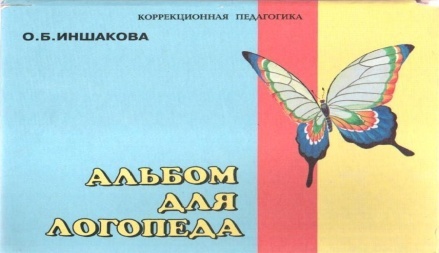 Коноваленко В.В., Коноваленко С.В.Экспресс- обследование звукопроизношения у детей дошкольного и младшего школьного возраста. Пособие для логопедов. М.: "Гном - Пресс", 1999. Пособие предназначено для оперативного массового обследования звукопроизношения с целью выявления нуждающихся в логопедической помощи. Представлены: план обследования звукопроизношения, практический словесный и картинный материал для его проведения.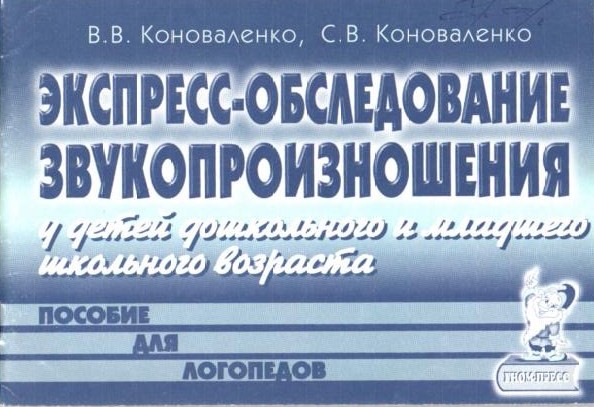 Смирнова И.А. Логопедический альбом для обследования лексико-грамматического строя и связной речи: Наглядно-методическое пособие. - СПб. - М.: ДЕТСТВО-ПРЕСС, ИД Карапуз, ТЦ Сфера, 2006. Альбом предназначен для обследования состояния лексики, грамматического строя и монологической речи ребѐнка. Пособие может быть использовано при обследовании детей с любыми расстройствами речи.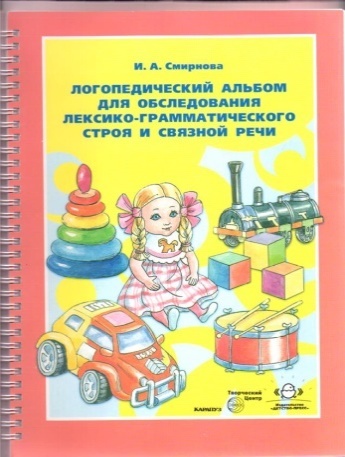 Смирнова И.А. Логопедический альбом для обследования фонетико-фонематической системы речи: Наглядно-методическое пособие. - СПб.: "ДЕТСТВО-ПРЕСС", 2004. Настоящий альбом предназначен для логопедического обследования состояния фонематической системы у детей с расстройствами устной и письменной речи.наглядный материал позволяет определить способность дифференцирования фонем на слух по различным фонематическим признакам и выявить способность ребѐнкаребѐнка к произношению слов, имеющих различную звукослоговую структуру.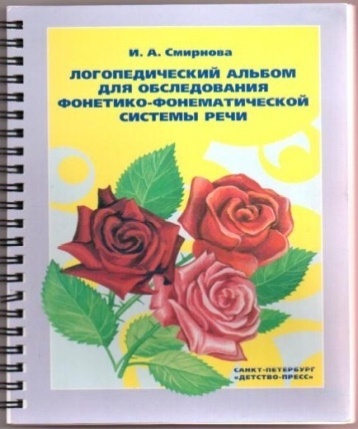 Смирнова И.А. Логопедический альбом для обследования звукопроизношения: Наглядно- методическое пособие. - СПб.: "ДЕТСТВО-ПРЕСС", 2004. Настоящий альбом предназначен для стандартного логопедического обследования и содержит наглядный материал для диагностической работы логопеда, в частности, для выявления сигматизмов, ротацизмов, ламбдацизмов, дефектов произношения заднеязычных и среднеязычных звуков.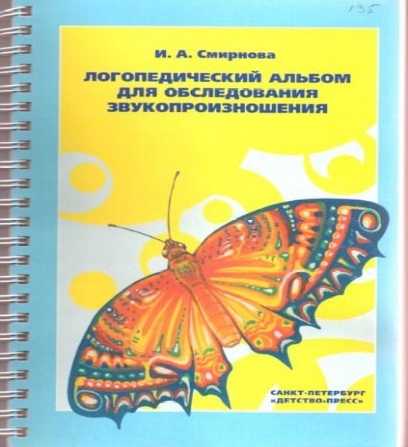 Смирнова И.А. Логопедический альбом для обследования лиц с выраженными нарушениями произношения: Наглядно-методическое пособие. - СПб.: "ДЕТСТВО-ПРЕСС", 2004. Настоящий альбом предназначен для стандартного логопедического обследования и содержит наглядный материал для диагностической работы логопеда, в частности, для обследования лиц с выраженными нарушениями произношения.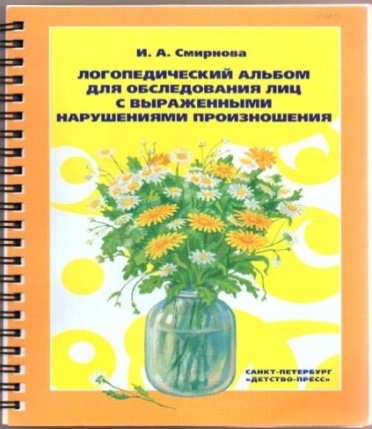 4.3. Список методической литературыГомзяк О.С. Говорим правильно. Конспекты фронтальных занятий I - III периодов обучения в старшей группе. - М.: Издательство ГНОМ и Д, 2009. Пособие включает перспективный план и конспекты занятий, состоит из двух частей и содержит подобранные по степени возрастающей сложности упражнения для развития общей, артикуляционной и мелкой моторики, речевого дыхания, голоса, произношения и обучения детей грамоте. В первой части приведены планирование и конспекты занятий по развитию фонетико-фонематической стороны речи у дошкольников, во второй - по развитию лексико-грамматической стороны речи. Четвертоепособие - развитие связной речи (4 книги).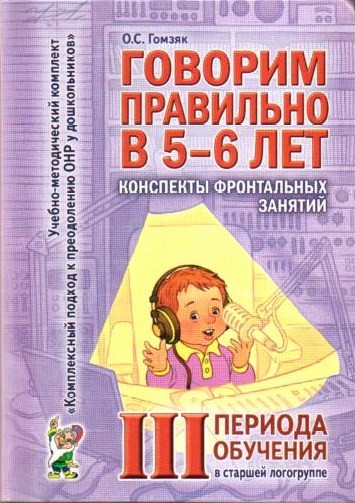 Теремкова Н.Э. Логопедические домашние задания для детей 5-7 лет с ОНР (4 альбома). - М.: М.: Издательство ГНОМ и Д, 2005. Цель данного пособия состоит в том, чтобы помочь логопеду спланировать коррекционную работу и привлечь родителей и воспитателей к выполнению несложных домашних заданий с детьми.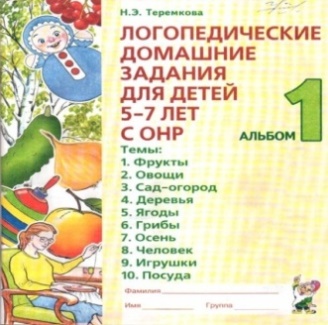 Артикуляция звуков в графическом изображении. Учебно-демонстрационный материал. Приложение к книге Е.В. Новиковой"Логопедическая азбука. Новая методика обучения чтению". М.: Издательство ГНОМ и Д, 2006. Вашему вниманию предлагаются 45 схем, в которых показано положение артикуляционного аппарата во время произнесения гласных и согласных звуков.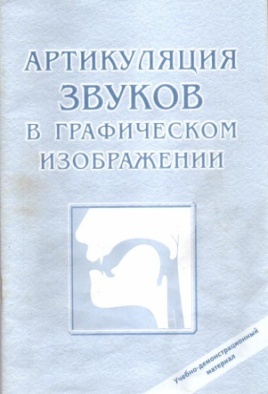 Громова О.Е. Говорю правильно (4 альбома)- М.: ТЦ Сфера, 2009. Дидактический материал предназначен для работы с детьми дошкольного возраста и младшего школьного возраста, имеющими нарушения произношения сложных звуков. Лексический материал подобран таким образом, что он позволяет проводить с ребѐнком, закрепляющим в произношении определенные звуки речи.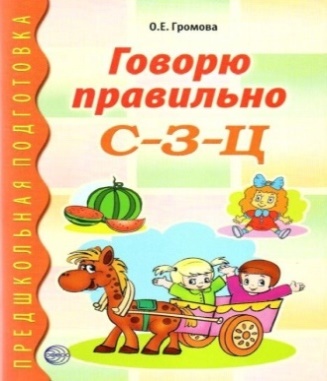 "Делим слова на слоги" - Киров,"Весна дизайн", 2004г. Обучающая игра для детей дошкольного возраста, при помощи которой малыши смогут научиться делить слова на слоги, закрепить навыки чтения, развить восприятие, произвольное внимание, память и мышление.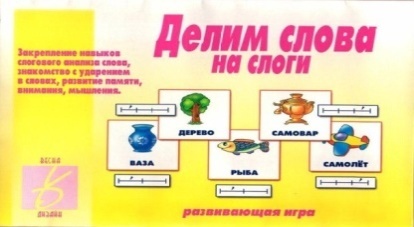 Коноваленко В.В., Коноваленко С.В.Автоматизация звуков у детей (4 альбома): дидактический материал для логопедов. - М.: Издательство ГНОМ и Д, 2009. Данные альбомы содержат лексический и иллюстративный материал, предназначенный для автоматизации всех групп звуков.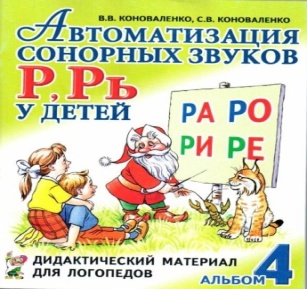 Коноваленко В.В. Количественные числительные 1, 4, 5 + существительные. Дидактическая игра для детей 5-7 лет. - М.: Издательство "ГНОМ и Д", 2006. Данная игра поможет детям преодолеть трудности в овладении грамматическим строем русского языка. Направлена на практическое усвоение и закрепление в игровой форме навыков образования и употребления в речи существительных в форме родительного падежа множественного числа.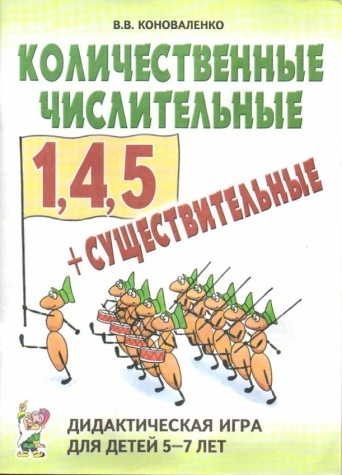 "Логопедическое лото" - Киров, "Весна дизайн", 2004г. Занимательная игра для детей дошкольного возраста, при помощи которой малыши смогут закрепить произношение звуков, развить фонематический слух, внимание и память, а также освоить звуко- буквенный анализ слова.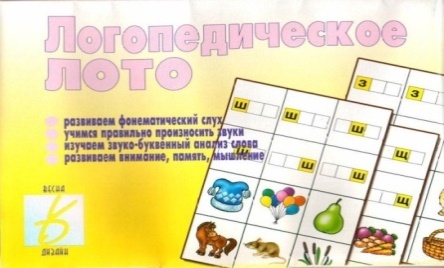 Ткаченко Т.А. Мелкая моторика. Гимнастика для пальчиков. - М.: Эксмо, 2005. Автором представлена система из 44 занимательных упражнений для развития пальцевой моторики у дошкольников и младших школьников. Регулярные занятия по данной книге помогут придать пальцевым движениям ребѐнка силу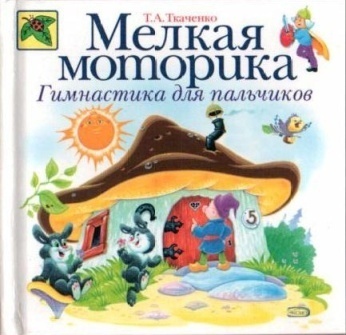 "Читаем сами"- ОАО "Радуга", 2002г. Игра для детей 5-7 лет, которая поможет малышам в овладении чтением. В процессе игры дети научатся читать слова, состоящие из одного и нескольких слогов, подбирать схемы к словам, а также смогут развить внимание, память, слуховое и зрительное восприятие.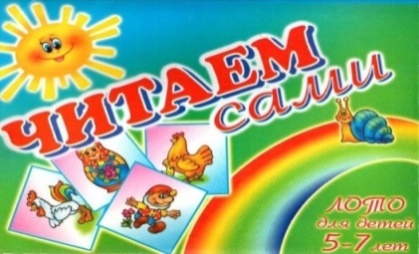 Александрова Т.В. Живые звуки, или Фонетика для дошкольников: Учебно-методическое пособие для логопедов и воспитателей. - СПб.: "ДЕТСТВО- ПРЕСС", 2005. В пособии представлена система работы по развитию фонематического слуха, ознакомлению дошкольников со звуками и буквами, обучению слоговому чтению, направленная на предупреждение дисграфии и дислексии. Оригинальные сказки автора дают возможность в игровой увлекательной форме воспитывать у детей интерес к звуку как самостоятельной единице речи.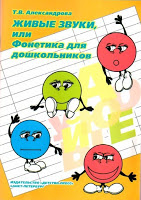 Приложение 2 Календарно-тематическое планирование подготовительной группы комбинированной  направленности Список используемой литературы1. Глухов В.П. Методика формирования связной монологической речи дошкольников с общим недоразвитием речи. М., 2004.2. Грибова О.Е. Технология организации логопедического обследования: метод.пособие / О.Е.Грибова. – М.: Айрис-пресс, 2005.3. Диагностика нарушений речи у детей и организация логопедической работы в условиях дошкольного образовательного учреждения: Сб. методических рекомендаций. – СПб.: Детство-Пресс, 2001.4. Ефименкова Л.Н. Формирование речи у дошкольников. – М., 1985.5. Жукова И.С., Мастюкова Е.М., Филичева Т.Б. Преодоление общего недоразвития у дошкольников. – М., 1990.6. Иванова С. В. Повышение роли эмоционального воздействия в логопедической работе / С. В. Иванова //Логопед. – 2004. - № 4.7. Кондратенко И. Ю. Основные направления логопедической работы по формированию эмоциональной лексики у детей с общим недоразвитием речи старшего дошкольного возраста // Дефектология. – 2003.8. Коррекция нарушений речи у дошкольников: Часть 1. Организационные вопросы программно-методического обеспечения / Под.ред. Л.С. Сосковец. – М.:АРКТИ, 2005.9. Коррекция нарушений речи у дошкольников: Часть 2. Обучение детей с общим недоразвитием речи в условиях ДОУ / Под.ред. Л.С. Сосковец. – М.:АРКТИ, 2006. 10.Лопатина Л.В., Серебрякова Н.В. Преодоление речевых нарушений у дошкольников. СПб., 2003.11. Методы обследования речи детей: Пособие по диагностике речевых нарушений / Под общ. Ред. Проф. Чиркиной. – 3-е изд., доп. – М. : АРКТИ, 2003.12. Миронова С. А. Развитие речи дошкольников на логопедических занятиях. – М., 1991. 13.Нищева Н.В. «Программа коррекционно – развивающей работы в логопедической группе детского сада для детей с общим недоразвитием речи (с 4 до 7 лет)» Н.В.Нищевой; 14.Программа воспитания и обучения в детском саду. Под.ред. Васильевой. – 2007.15. Филичева Т.Б. Коррекционное обучение и воспитание детей 5-летнего возраста с общим недоразвитием речи / Т.Б.Филичева, Г.В.Чиркина. – М., 1991.16. Филичева Т. Б. Программа коррекционного обучения и воспитания детей с общим недоразвитием речи 6-го года жизни / Т. Б. Филичева, Г. В. Чиркина. – М.: АПН РСФСР, 1989.17. Филичева Т.Б., Чиркина Г.В. Устранение общего недоразвития речи у детей дошкольного возраста: Практическое пособие. – М.: Айрис-пресс, 2004.18. Агранович З. Е. Сборник домашних заданий в помощь логопедам и родителям для преодоления лексико-грамматического недоразвития речи у дошкольников с общим недоразвитием речи.19. Быстрова Г.А. и др. Логопедические игры и задания.20. Крупенчук О.И. Научите меня говорить правильно!/ Пособие по логопедии для детей и родителей.21. Мариничева О.В., Елкина Н.В. Учим детей наблюдать и рассказывать. Популярное пособие для родителей и педагогов.22. Морозова И.А., Пушкарева М.А. Ознакомление с окружающим миром. Конспекты занятий для работы с детьми 6–7 лет.23. Преодоление общего недоразвития речи у дошкольников/ Под ред. Т.В. Волосовец.24. Филичева Т.Б., Туманова Т.В,.ЧиркинаГ.В."Воспитание и обучение детей дошкольного возраста с общим недоразвитием речи. Программно-методические рекомендации". М.: "Дрофа", 2009. – 189 с. - (Дошкольник.Логопедия).25. Филичева Т.Б., Чиркина Г.В. Воспитание и обучение детей дошкольного возраста с фонетико-фонематическим недоразвитием речи. Программа и методические рекомендации для дошкольного образовательного учреждения компенсирующего вида (старшая группа). - М.: Школьная Пресса, 200326. Колесникова Е.В. Программа "От звука к букве (из опыта работы). Обучение грамоте детей дошкольного возраста». – М.: Издательство "Ювента", 2005. Авторская программа решает задачи подготовки к обучению грамоте детей дошкольного возраста.Принято на педагогическом совете МБДОУ №3 «Солнышко»Протокол от ________№ 1      Утверждаю:       Заведующий МБДОУ №3      «Солнышко»___________М.В.ДятловаПриказ от_________ №Дни неделиОбразовательная деятельностьИндивидуальная работа  с детьмиКонсультативная работа  с педагогамиКонсультативнаяработа  с родителями/законными представителямиРабота с документамиПонедельник – 8:20 –  – 11.35 –  – 12:00Вторник -  –  -  - 10:00 - 11:35                                                                                                                                                                                                                                                                                                                                                                                                                                                                                                                                                                                                                                                                                                                                                                                                                                                                                                                                                                                                                                                                                                                                                                                                                                                                                                                                                                                                                                                                                                                                                                                                                                                                                                                                                                                                                                                                                                                                                                                                                                                                                                                                                                                                                                                       – 11:35-12:00Среда –  –  – 11.35 –  – 12:00Четверг -  –  -  - 10:00 - 11:35                                                                                                                                                                                                                                                                                                                                                                                                                                                                                                                                                                                                                                                                                                                                                                                                                                                                                                                                                                                                                                                                                                                                                                                                                                                                                                                                                                                                                                                                                                                                                                                                                                                                                                                                                                                                                                                                                                                                                                                                                                                                                                                                                                                                                                                       –  – 12:00Пятница15:00-17:0013:00-13:3014:00-15:0013:30-14:00№ п/пЗадачи, стоящие перед учителем-логопедомЗадачи, стоящие перед воспитателем11.Создание условий для проявления речевой активности и подражательности, преодоления речевого негативизма.1.Создание обстановки эмоционального благополучия детей в группе22.Обследование речи детей, психических процессов, связанных с речью, двигательных навыков.2.Обследование общего развития детей, состояния их знаний и навыков по программе возрастной группы.33.Заполнение речевой карты, изучение результатов обследования и определение уровня речевого развития ребенка.3. Изучение результатов обследования с целью перспективного планирования коррекционной работы.44.Обсуждение результатов обследования.Составление психолого-педагогической характеристики группы в целом.55.Развитие слухового внимания детей и сознательного восприятия речи.5. Воспитание общего и речевого поведения детей, включая работу по развитию слухового внимания.66.Развитие зрительной, слуховой, вербальной памяти.6.Расширение кругозора детей.77.Активизация словарного запаса, формирование обобщающих понятий.7.Уточнение имеющегося словаря детей, расширение пассивного словарного запаса, его активизация по лексико-тематическим циклам.88.Обучение детей процессам анализа, синтеза, сравнения предметов по их составным частям, признакам, действиям.8.Развитие представлений детей о времени и пространстве, форме, величине и цвете предметов (сенсорное воспитание детей)99.Развитие подвижности речевого аппарата, речевого дыхания и на этой основе работа по коррекции звукопроизношения9.Развитие общей, мелкой и артикуляционной моторики детей.1010.Развитие фонематического восприятия детей.10.Подготовка детей к предстоящему логопедическому занятию, включая выполнение заданий и рекомендаций логопеда.1111.Обучение детей процессам звуко-слогового анализа и синтеза слов, анализа предложений.11.Закрепление речевых навыков, усвоенных детьми на логопедических занятиях.1212.Развитие восприятия ритмико-слоговой структуры слова.12.Развитие памяти детей путем заучивания речевого материала разного вида.1313.Формирование навыков словообразования и словоизменения.13.Закрепление навыков словообразования в различных играх и в повседневной жизни.1414.Формирование предложений разных типов в речи детей по моделям, демонстрации действий, вопросам, по картине и по ситуации.14.Контроль за речью детей по рекомендации логопеда, тактичное исправление ошибок.1515.Подготовка к овладению, а затем и овладение диалогической формой общения15.Развитие диалогической речи детей через использование подвижных, речевых, настольно-печатных игр, сюжетно-ролевых и игр-драматизаций, театрализованной деятельности детей, поручений в соответствии с уровнем развития детей.1616.Развитие умения объединять предложения в короткий рассказ, составлять рассказы-описания, рассказы по картинкам, сериям картинок, пересказы на основе материала занятий воспитателя для закрепления его работы.16.Формирование навыка составления короткого рассказа, предваряя логопедическую работу в этом направлении.№п/пСпециалистФункции1Старший воспитательОсуществляет координацию  деятельности и взаимодействия специалистов, контроль над организацией работы коррекционного блока, анализ эффективности деятельности специалистов, организует и проводит психолого-медико-педагогический консилиум.2Учитель - логопедПроводит логопедическую диагностику, коррекцию и развитие речи детей, разрабатывает рекомендации другим специалистам по использованию логопедических приемов  в работе с детьми, знакомится с результатами педагогической диагностики.3Педагог - психологПроводит психологическую диагностику, психологическое консультирование, разработку и оформление рекомендаций другим специалистам  по организации работы с ребенком с учетом данных психодиагностики, проводит тренинговые и психокоррекционные формы работы.4ВоспитателиОпределяют уровень развития разных видов деятельности детей, особенности коммуникативной  деятельности и культуры, трудовых навыков согласно возрасту детей, реализуют рекомендации специалистов.5Музыкальный руководительРеализует задачи художественно – эстетического направления развития ребенка и задачи образовательной области «Музыка», согласно основным общеобразовательным программам и программам дополнительного образования с элементами музыкальной, театрализованной, креативной терапии с учетом рекомендаций, специалистов: учителя-логопеда, педагога-психолога, врача – ортопеда, предоставляет для психологического анализа продукты детского творчества, как проектного материала.6Инструктор по физической культуреРеализует используемые программы с целью  коррекции двигательных нарушений, ориентировке в пространстве, подбирает индивидуальные упражнения для НОД с детьми, имеющими замедленное развитие локомотивных функций, отставание в развитии двигательной сферы, снижении ловкости и скорости выполнения движений, заболевание, выполняет рекомендации специалистов: учителя-логопеда, педагога-психолога, врача-ортопеда, врача – педиатра.7Медицинская сестраОрганизует медицинскую диагностику, объединяет в одну индивидуальную программу медицинского сопровождения  полученных в процессе диагностики данных и рекомендаций других врачей (кардиолога, гастроэнтеролога, ортопеда и др.), организует и контролирует антропометрию, составляет и  уточняет схемы профилактических и оздоровительных фитотерапевтических и физиотерапевтических мероприятий,  с динамическим контролем, контролирует организацию питания детей, разрабатывает рекомендации другим специалистам.№п/пМесяц,неделяПримерные темыЛексические темы для детей подготовительной группыСЕНТЯБРЬСЕНТЯБРЬСЕНТЯБРЬСЕНТЯБРЬ1.1-я неделя  «День знаний и правил дорожного движения»Диагностика(01.09.2023-15.09.2023)2.2-я неделя «Все о своем здоровье и безопасности»Диагностика(01.09.2023-15.09.2023)3.3-я неделя «Фрукты – радость для ребят»«Фрукты»4.4-я неделя «Пойдем с тобою в огород» «Овощи»5.5-я неделя«Осенние хлопоты»«Сад – Огород»ОКТЯБРЬОКТЯБРЬОКТЯБРЬОКТЯБРЬ6.1-я неделя «Осень в родном крае» «Осень»7.2-я неделя«Растения нашего края» «Деревья»8.3-я неделя«Такие разные грибы»  «Грибы»9.4-я неделя«Я и мое тело»«ЧеловекНОЯБРЬНОЯБРЬНОЯБРЬНОЯБРЬ10.1-я неделя«Народные промыслы» «Игрушки»11.2-я неделя«Бабушка Федора в гостях» «Посуда»12.3-я неделя «Продукты питания» «Продукты питания»13.4-я неделя  «Одежда» «Одежда»14.5-я неделя «Обувь»«Обувь»ДЕКАБРЬДЕКАБРЬДЕКАБРЬДЕКАБРЬ15.1-я неделя  «Головные уборы»«Головные уборы»16.2-я неделя «Здравствуй, зимушка – зима!»«Зима»17.3-я неделя «Наши пернатые друзья»«Зимующие птицы»18.4-я неделя  «Новогодний калейдоскоп»«Новогодний праздник»ЯНВАРЬЯНВАРЬЯНВАРЬЯНВАРЬ19.2-я неделя «Предметы вокруг нас»«Мебель»20.3-я неделя «Транспорт»«Транспорт»21.4-я неделя  «Обитатели нашего леса»«Дикие животные»ФЕВРАЛЬФЕВРАЛЬФЕВРАЛЬФЕВРАЛЬ22.1-я неделя «Птичий двор»«Домашние птицы»23.2-я неделя  «Обитатели холодных и жарких стран»«Зоопарк»24.3-я неделя «Все о своем здоровье и здоровье близких»«Семья»25.4-я неделя  «Моя Родина. Наши защитники»«День защитника Отечества»МАРТМАРТМАРТМАРТ26.1-я неделя  «Ранняя весна»«Весна»27.2-я неделя  «Международный женский день»«8-е Марта»28.3-я неделя «Встречаем птиц»«Перелетные птицы»29.4-я неделя  «Мир профессий»«Профессии»30.5-я неделя«Труд людей»«Инструменты»АПРЕЛЬАПРЕЛЬАПРЕЛЬАПРЕЛЬ31.1-я неделя «Друзья наши меньшие»«Домашние животные»32.2-я неделя «Земля и ее соседи. Космос и далекие звезды»«Космос»33.3-я неделя «Подводный мир морей и океанов»«Рыбы»34.4-я неделя  «Цветочный мир»«Цветы»МАЙМАЙМАЙМАЙ35.1-я неделя  «Земной поклон, солдат России, за ратный подвиг на войне!»«День Победы»36.2-я неделя «Школьные принадлежности»«Школьные принадлежности»37.3-я неделя « Ягоды»«Ягоды»38.4-я неделя  «В мире насекомых»«Насекомые»